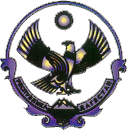 РЕСПУБЛИКА ДАГЕСТАН МУНИЦИПАЛЬНЫЙ РАЙОН "СЕРГОКАЛИНСКИЙ РАЙОН» СОБРАНИЕ ДЕПУТАТОВМУНИЦИПАЛЬНОГО РАЙОНАул.317 Стрелковой дивизии, д.9, Сергокала, 368510,             E.mail  sergokala_ru@mail.ru тел/факс: (230) 2-33-40, 2- 32-42РЕШЕНИЕ №92		                   				               от 18.09.2018 г.О внесении изменений в решение Собрания депутатов МР "Сергокалинский район" №91 от 09.08.2018 г. «О внесении изменений в решение Собрания депутатов МР «Сергокалинский район» №81 от 15.03.2018 г. «О внесении изменений в решение Собрания депутатов МР «Сергокалинский район» №72 от 28.12.2017 года  «Об утверждении муниципального бюджета МР «Сергокалинский район» на 2018 год и плановый период 2019 и 2020 годы»Собрание депутатов МР «Сергокалинский район» решает:Внести в решение Собрания депутатов МР "Сергокалинский район" №91 от 09.08.2018 г. «О внесении изменений в решение Собрания депутатов МР «Сергокалинский район» №81 от 15.03.2018 г. «О внесении изменений в решение Собрания депутатов МР «Сергокалинский район» №72 от 28.12.2017 года  «Об утверждении муниципального бюджета МР «Сергокалинский район» на 2018 год и плановый период 2019 и 2020 годы» следующие изменения:Утвердить общий объем доходов в сумме 632 202,98145 тыс. рублей и            расходов в сумме 688913,37345 тыс. рублей с превышением расходов над доходами (дефицит) в сумме 56 710, 392 тыс. рублей.Утвердить общий объем доходов в сумме 632 202,98145 тыс. рублей согласно приложению №1 к настоящему решению.Приложение №1 изложить в редакции, согласно приложению №2 к настоящему решению.Приложение №2 изложить в редакции, согласно приложению №3 к настоящему решению.Утвердить распределение субвенций бюджетам поселений на осуществление полномочий по первичному воинскому учету, где отсутствуют военные комиссариаты на 2018 год, согласно приложению №4 к настоящему решению.Настоящее решение вступает в силу со дня опубликования в районной газете.Глава			                                  М. Омаров                                        Приложение №1                                        Приложение №1                                        Приложение №1к решению Собрания депутатовк решению Собрания депутатовк решению Собрания депутатовМР «Сергокалинский район»МР «Сергокалинский район»МР «Сергокалинский район»№    от 18 .09.2018 года №    от 18 .09.2018 года №    от 18 .09.2018 года БюджетБюджетБюджетМО «Сергокалинский район» по доходам на 2018 годМО «Сергокалинский район» по доходам на 2018 годМО «Сергокалинский район» по доходам на 2018 год(тыс. рублей)(тыс. рублей)(тыс. рублей)КОД  БЮДЖЕТНОЙ КЛАССИФИКАЦИИ РОССИЙСКОЙ ФЕДЕРАЦИИНАИМЕНОВАНИЕ   ДОХОДОВСУММА123Доходы1 01 02000 01 0000 110Налог на доходы физических лиц44 702,001 05 02000 02 0000 110Единый налог на вмененный доход10741 05 03000 01 0000 110Единый сельскохозяйственный налог7811 05 01000 00 0000 110УСН6 127,001 08 00000 00 0000 000Государственная пошлина320.01 17 00000 00 0000 000Неналоговые доходы и прочие66641 03 02000 01 0000 110Акцизы11 699,402 04 05020 05 0000 180 Поступления от денежных пожертвований, предоставляемых негосударственными организациями получателям средств бюджетов муниципальных районов1 000,002 07 05020 05 0000 180 Поступления от денежных пожертвований, предоставляемых физическими лицами получателям средств бюджетов муниципальных районов50,00ИТОГО Собственных доходов72 417,402 02 15001 05 0000 151Дотации бюджетам муниципальных районов на выравнивание бюджетной обеспеченности75 695.02 02 29999 05 0000 151Прочие субсидии бюджетам муниципальных районов38 576,834452 02 30000 00 0000 151Субвенция387 832,7472 02 45160 05 0000 151МБТ передаваемые бюджетам МР для компенсации доп расходов50 000,000ВСЕГО финансовая помощь552 104,581452 02 40014 05 0000 151Средства передаваемые из бюджетов СП в бюджет муниципального района на выполнение переданных полномочий по культуре7 681ВСЕГО ДОХОДОВ632 202,98145                                        Приложение №2                                        Приложение №2                                        Приложение №2                                        Приложение №2                                        Приложение №2                                        Приложение №2                                        Приложение №2                                        Приложение №2к  решению  Собрания депутатовк  решению  Собрания депутатовк  решению  Собрания депутатовк  решению  Собрания депутатовк  решению  Собрания депутатовк  решению  Собрания депутатовк  решению  Собрания депутатовк  решению  Собрания депутатовМР «Сергокалинский район»МР «Сергокалинский район»МР «Сергокалинский район»МР «Сергокалинский район»МР «Сергокалинский район»МР «Сергокалинский район»МР «Сергокалинский район»МР «Сергокалинский район»№ от 18.09.2018 года № от 18.09.2018 года № от 18.09.2018 года № от 18.09.2018 года № от 18.09.2018 года № от 18.09.2018 года № от 18.09.2018 года № от 18.09.2018 года РаспределениеРаспределениеРаспределениеРаспределениеРаспределениеРаспределениеРаспределениерасходов местного бюджета по ведомственной  классификации расходов районного бюджета Сергокалинского района на 2018 годрасходов местного бюджета по ведомственной  классификации расходов районного бюджета Сергокалинского района на 2018 годрасходов местного бюджета по ведомственной  классификации расходов районного бюджета Сергокалинского района на 2018 годрасходов местного бюджета по ведомственной  классификации расходов районного бюджета Сергокалинского района на 2018 годрасходов местного бюджета по ведомственной  классификации расходов районного бюджета Сергокалинского района на 2018 годрасходов местного бюджета по ведомственной  классификации расходов районного бюджета Сергокалинского района на 2018 годрасходов местного бюджета по ведомственной  классификации расходов районного бюджета Сергокалинского района на 2018 годрасходов местного бюджета по ведомственной  классификации расходов районного бюджета Сергокалинского района на 2018 год(тыс. рублей)(тыс. рублей)Наименование главного распорядителя ГлРзПРЦСРВРСуммаСуммаНаименование главного распорядителя ГлРзПРЦСРВРСуммаСумма12345677Администрация МР "Сергокалинский район"001154492,5230154492,5230ОБЩЕГОСУДАРСТВЕННЫЕ ВОПРОСЫ0010116623,516623,5Функционирование высшего должностного лица органа местного самоуправления001010214901490Глава муниципального образования0010102882002000014901490Расходы на выплаты персоналу в целях обеспечения выполнения функций муниципальными органами0010102882002000012111441144Взносы по обязательному социальному страхованию на выплаты по оплате труда работников и иные выплаты работникам учреждений00101028820020000129346346Функционирование местной администрации00101041432114321Центральный аппарат001010488300200001359913599Расходы на выплаты персоналу в целях обеспечения выполнения функций муниципальными органами0010104883002000012177537753Иные выплаты персоналу учреждений, за исключением фонда оплаты труда00101048830020000122332332Взносы по обязательному социальному страхованию на выплаты по оплате труда работников и иные выплаты работникам учреждений0010104883002000012923422342Закупка товаров, работ, услуг в целях капитального ремонта муниципального имущества00101048830020000243600600Закупка товаров, работ и услуг для обеспечения муниципальных нужд0010104883002000024421252125Иные выплаты населению001010488300200003605050Уплата налогов, сборов и иных платежей00101048830020000850397397Субвенции на осуществление переданных государственных полномочий РД по образованию и осуществлению деятельности административных комиссий00101049980077710361361Расходы на выплаты персоналу в целях обеспечения выполнения переданных функций 00101049980077710121274274Взносы по обязательному социальному страхованию на выплаты по оплате труда работников и иные выплаты работникам учреждений001010499800777101298282Закупка товаров, работ и услуг для обеспечения муниципальных нужд0010104998007771024455Субвенции на осуществление переданных государственных полномочий РД по образованию и осуществлению деятельности  комиссий по делам несовершеннолетних и защите их прав00101049980077720361361Расходы на выплаты персоналу в целях обеспечения выполнения переданных функций 00101049980077720121274274Взносы по обязательному социальному страхованию на выплаты по оплате труда работников и иные выплаты работникам учреждений001010499800777201298282Закупка товаров, работ и услуг для обеспечения муниципальных нужд0010104998007772024455СУДЕБНАЯ СИСТЕМА001010510,510,5Реализация функций органов государственной власти Республики Дагестан00101059910,510,5Субвенции на осуществление полномочий по составлению (изменению) списков кандидатов в присяжные заседатели федеральных судов общей юрисдикции в Российской Федерации0010105998005120010,510,5Закупка товаров, работ и услуг для обеспечения муниципальных нужд0010105998005120024410,510,5Обеспечение деятельности финансового органа и контрольной счетной палаты0010106586586Обеспечение деятельности контрольно-счетной палаты00101069370020000586586Расходы на выплаты персоналу в целях обеспечения выполнения функций муниципальными органами00101069370020000121450450Взносы по обязательному социальному страхованию на выплаты по оплате труда работников и иные выплаты работникам учреждений00101069370020000129136136Другие общегосударственные вопросы0010113216216Государственная программа МР "Сергокалинский район" о противодействии коррупции в МР "Сергокалинский район" на 2018 год0010113422525Основное мероприятие "Противодействия коррупции в МР "Сергокалинский район"0010113420012525Финансовое обеспечение выполнения функций государственных органов и учреждений001011342001999002525Закупка товаров, работ и услуг для обеспечения муниципальных нужд001011342001999002442525АРХИВ001011399191191Мероприятия на осуществление переданных государственных полномочий Республики Дагестан по хранению, комплектованию, учету и использованию архивных документов, относящихся к государственной собственности Республики Дагестан и находящихся на территории муниципальных образований00101139980077730191191Закупка товаров, работ и услуг для обеспечения муниципальных нужд00101139980077730244191191НАЦИОНАЛЬНАЯ ОБОРОНА001021297,21297,2Мобилизационная и вневойсковая подготовка00102031297,21297,2Субвенции на осуществление первичного воинского учета на территориях, где отсутствуют военные комиссариаты001020399800511801297,21297,2Межбюджетные трансферты001020399800511805301297,21297,2НАЦИОНАЛЬНАЯ БЕЗОПАСНОСТЬ И ПРАВООХРАНИТЕЛЬНАЯ ДЕЯТЕЛЬНОСТЬ001031491,2951491,295Органы юстиции00103041391,2951391,295Государственная регистрация  актов гражданского состояния (ЗАГС)001030499800593001391,2951391,295Расходы на выплаты персоналу в целях обеспечения выполнения функций муниципальными органами00103049980059300121429429Взносы по обязательному социальному страхованию на выплаты по оплате труда работников и иные выплаты работникам учреждений00103049980059300129130130Закупка товаров, работ и услуг для обеспечения муниципальных нужд00103049980059300244832,295832,295Другие вопросы в области национальной безопасности и правоохранительной деятельности0010314100100Иные бюджетные ассигнования  "Обеспечение общественного порядка и противодействие преступности Сергокалинском районе на 2018 год001031406100100Основное мероприятие  "Обеспечение общественного порядка и противодействие преступности Сергокалинском районе на 2018 год001031406101100100Финансовое обеспечение выполнения функций государственных органов и учреждений00103140610199900100100Закупка товаров работ и услуг для обеспечения муниципальных нужд00103140610199900244100100НАЦИОНАЛЬНАЯ ЭКОНОМИКА001041700017000Дорожное хозяйство00104091700017000Межбюджетные трансферты001040915300222601700017000Иные межбюджетные трансферты001040915300222605401700017000ЖИЛИЩНО-КОММУНАЛЬНОЕ ХОЗЯЙСТВО0010518472,72918472,729Коммунальное хозяйство0010502164011520018,518,5Закупка товаров, работ и услуг для обеспечения муниципальных нужд0010502164011520024418,518,5Благоустройство001050318454,22918454,2290010503164115200343,433343,433Закупка товаров, работ и услуг для обеспечения муниципальных нужд0010503164115200244343,433343,433Межбюджетные трансферты0010503164011520086008600Иные межбюджетные трансферты0010503164011520054086008600Муниципальная программа формирования современной городской среды001050346001R55509510,7969510,796Закупка товаров, работ, услуг в целях капитального ремонта муниципального имущества001050346001R55502439510,7969510,796ОБРАЗОВАНИЕ0010787686,04787686,047Капитальные вложения в объекты недвижимого имущества государственной (муниципальной) собственности (строит-во детсада в с Мургук)001070199 9 00 4009041432517,04732517,047Общее образование00107022020001070299900411202020Закупка товаров, работ, услуг в целях капитального ремонта муниципального имущества001070299900411202432020Молодежная политика и оздоровление детей0010707100100Проведение мероприятий для детей и молодежи00107073310199000100100Закупка товаров, работ и услуг для обеспечения муниципальных нужд00107073310199000244100100Другие вопросы в области образования00107095504955049Субвенции на осуществление государственных полномочий РД по организации и осуществлению деятельности по опеке и попечительству0010709998007774010491049Расходы на выплаты персоналу в целях обеспечения выполнения функций муниципальными органами00107099980077740121806806Взносы по обязательному социальному страхованию на выплаты по оплате труда работников и иные выплаты работникам учреждений00107099980077740129243243Закупка товаров, работ и услуг для обеспечения муниципальных нужд00107099980077740244Капитальные вложения в объекты недвижимого имущества государственной (муниципальной) собственности (школа в с. Мургук)001070999 9 00 400904145400054000СОЦИАЛЬНАЯ ПОЛИТИКА001109270,25209270,2520Пенсионное обеспечение0011001600600Доплаты к пенсиям муниципальных служащих00110012210728960600600Социальное обеспечение и иные выплаты населению00110012210728960312600600Охрана семьи и детства00110048670,2528670,252Выплата единовременного пособия при всех формах устройства детей, лишенных родительского попечения, в семью00110042230752600253,8253,8Социальное обеспечение и иные выплаты населению00110042230752600313253,8253,8Выплата ежемесячного пособия детям-сиротам, оставшимся без попечения родителей.0011004223077151061716171Социальное обеспечение и иные выплаты населению0011004223077151031361716171Предоставление жилых помещений детям-сиротам и детям, оставшимся без попечения родителей, лицам из их числа по договорам найма специализированных жилых помещений001100422500R08202245,4522245,452Социальное обеспечение и иные выплаты населению001100422500R08204122245,4522245,452ФИЗИЧЕСКАЯ КУЛЬТУРА И СПОРТ00111420420Физическая культура0011105420420Мероприятия в области  физической культуры и спорта00111052460120000420420Закупка товаров, работ и услуг для обеспечения муниципальных нужд00111052460120000244420420СРЕДСТВА МАССОВОЙ ИНФОРМАЦИИ0011221642164Периодическая печать и издательства0011202252020019021642164Предоставление субсидий бюджетным учреждениям0011202252020019061121642164ОБСЛУЖИВАНИЕ ГОСУДАРСТВЕННОГО И МУНИЦИПАЛЬНОГО ДОЛГА0011367,567,5Обслуживание муниципального долга0011301261022788067,567,5Процентные платежи по государственному долгу0011301261022788073067,567,5Отдел по финансам и налоговым вопросам Администрации МР "Сергокалинский район"0040106998002000042364236Расходы на выплаты персоналу в целях обеспечения выполнения функций муниципальными органами0040106998002000012128002800Иные выплаты персоналу учреждений, за исключением фонда оплаты труда004010699800200001222929Взносы по обязательному социальному страхованию на выплаты по оплате труда работников и иные выплаты работникам учреждений00401069980020000129846846Закупка товаров, работ и услуг для обеспечения муниципальных нужд00401069980020000244521521Уплата налогов, сборов и иных платежей004010699800200008504040НАЦИОНАЛЬНАЯ БЕЗОПАСНОСТЬ И ПРАВООХРАНИТЕЛЬНАЯ ДЕЯТЕЛЬНОСТЬ007033321,03321,0Защита населения и территории от чрезвычайных ситуаций природного и техногенного характера, гражданская оборона00703097401200003321,03321,0Расходы на выплаты персоналу в целях обеспечения выполнения функций казенными учреждениями.007030974012000011120422042Взносы по обязательному социальному страхованию на выплаты по оплате труда работников и иные выплаты работникам учреждений0070309740120000119616616Закупка товаров, работ и услуг для обеспечения муниципальных нужд0070309740120000244663663НАЦИОНАЛЬНАЯ ЭКОНОМИКА008041751,01751,0Сельское хозяйство и рыболовство00804051751,01751,0Управление сельского хозяйства008040514102110001751,01751,0Расходы на выплаты персоналу в целях обеспечения выполнения функций муниципальными органами0080405141021100012110331033Взносы по обязательному социальному страхованию на выплаты по оплате труда работников и иные выплаты работникам учреждений00804051410211000129312312Закупка товаров, работ и услуг для обеспечения муниципальных нужд00804051410211000244403403Уплата налогов, сборов и иных платежей0080405141021100085033ОБРАЗОВАНИЕ00007450904,15450904,15Дошкольное образование0000795803,3095803,30МКДОУ «Детский сад №1 с Сергокала00910308,110308,1Дошкольное образование009070110200,810200,8Расходы на обеспечение деятельности (оказание услуг) дошкольных образовательных учреждений 009070119101015904122,44122,4Расходы на выплаты персоналу в целях обеспечения выполнения функций казенными учреждениями.00907011910101590111586586Взносы по обязательному социальному страхованию на выплаты по оплате труда работников и иные выплаты работникам учреждений00907011910101590119177,4177,4Закупка товаров, работ и услуг для обеспечения муниципальных нужд0090701191010159024433243324Уплата налогов, сборов и иных платежей009070119101015908503535Обеспечение гос-х гарантий реализации прав граждан на получение общедоступного и бесплатного дошкольного образования в муниципальных дошкольных образовательных организациях, включая расходы на оплату труда, приобретение учебников и учебных пособий, средств обучения, игр, игрушек009070119101065906078,46078,4Расходы на выплаты персоналу в целях обеспечения выполнения функций казенными учреждениями0090701191010659011144174417Иные выплаты персоналу учреждений, за исключением фонда оплаты труда009070119101065901124343Взносы по обязательному социальному страхованию на выплаты по оплате труда работников и иные выплаты работникам учреждений009070119101065901191366,11366,1Закупка товаров, работ и услуг для обеспечения муниципальных нужд00907011910106590244252,3252,3СОЦИАЛЬНАЯ ПОЛИТИКА00910107,26107,26Охрана семьи и детства0091004107,26107,26Компенсации части родительской платы на содержание ребенка в дошкольном учреждении00910042230171540107,26107,26Социальное обеспечение и иные выплаты населению00910042230171540313107,26107,26МКДОУ «Детский сад №2 с Сергокала0107064,27064,2Дошкольное образование01007016894,26894,2Расходы на обеспечение деятельности (оказание услуг) дошкольных образовательных учреждений010070119101015902500,52500,5Расходы на выплаты персоналу в целях обеспечения выполнения функций казенными учреждениями.01007011910101590111929929Взносы по обязательному социальному страхованию на выплаты по оплате труда работников и иные выплаты работникам учреждений01007011910101590119280,5280,5Закупка товаров, работ и услуг для обеспечения муниципальных нужд0100701191010159024412691269Уплата налогов, сборов и иных платежей010070119101015908502222Обеспечение гос-х гарантий реализации прав граждан на получение общедоступного и бесплатного дошкольного образования в муниципальных дошкольных образовательных организациях, включая расходы на оплату труда, приобретение учебников и учебных пособий, средств обучения, игр, игрушек010070119101065904393,74393,7Расходы на выплаты персоналу в целях обеспечения выполнения функций казенными учреждениями0100701191010659011131823182Иные выплаты персоналу учреждений, за исключением фонда оплаты труда010070119101065901123333Взносы по обязательному социальному страхованию на выплаты по оплате труда работников и иные выплаты работникам учреждений01007011910106590119981981Закупка товаров, работ и услуг для обеспечения муниципальных нужд01007011910106590244197,7197,7СОЦИАЛЬНАЯ ПОЛИТИКА0101004170170Охрана семьи и детства0101004170170Компенсации части родительской платы на содержание ребенка в дошкольном учреждении01010042230171540170170Социальное обеспечение и иные выплаты населению01010042230171540313170170МКДОУ «Детский сад №3 с Сергокала0119440,29440,2Дошкольное образование01107019200,29200,2Расходы на обеспечение деятельности (оказание услуг) дошкольных образовательных учреждений011070119101015902856,52856,5Расходы на выплаты персоналу в целях обеспечения выполнения функций казенными учреждениями.01107011910101590111929929Взносы по обязательному социальному страхованию на выплаты по оплате труда работников и иные выплаты работникам учреждений01107011910101590119280,5280,5Закупка товаров, работ и услуг для обеспечения муниципальных нужд0110701191010159024415821582Уплата налогов, сборов и иных платежей011070119101015908506565Обеспечение гос-х гарантий реализации прав граждан на получение общедоступного и бесплатного дошкольного образования в муниципальных дошкольных образовательных организациях, включая расходы на оплату труда, приобретение учебников и учебных пособий, средств обучения, игр, игрушек011070119101065906343,76343,7Расходы на выплаты персоналу в целях обеспечения выполнения функций казенными учреждениями0110701191010659011146474647Иные выплаты персоналу учреждений, за исключением фонда оплаты труда001070119101065901123737Взносы по обязательному социальному страхованию на выплаты по оплате труда работников и иные выплаты работникам учреждений011070119101065901191437,31437,3Закупка товаров, работ и услуг для обеспечения муниципальных нужд01107011910106590244222,4222,4СОЦИАЛЬНАЯ ПОЛИТИКА0111004240240Охрана семьи и детства0111004240240Компенсации части родительской платы на содержание ребенка в дошкольном учреждении01110042230171540240240Социальное обеспечение и иные выплаты населению01110042230171540313240240МКДОУ «Детский сад №4 с Сергокала0137240,17240,1Дошкольное образование01307017065,17065,1Расходы на обеспечение деятельности (оказание услуг) дошкольных образовательных учреждений013070119101015902468,32468,3Расходы на выплаты персоналу в целях обеспечения выполнения функций казенными учреждениями.01307011910101590111898898Взносы по обязательному социальному страхованию на выплаты по оплате труда работников и иные выплаты работникам учреждений01307011910101590119271,3271,3Закупка товаров, работ и услуг для обеспечения муниципальных нужд0130701191010159024412621262Уплата налогов, сборов и иных платежей013070119101015908503737Обеспечение гос-х гарантий реализации прав граждан на получение общедоступного и бесплатного дошкольного образования в муниципальных дошкольных образовательных организациях, включая расходы на оплату труда, приобретение учебников и учебных пособий, средств обучения, игр, игрушек013070119101065904596,84596,8Расходы на выплаты персоналу в целях обеспечения выполнения функций казенными учреждениями0130701191010659011133323332Иные выплаты персоналу учреждений, за исключением фонда оплаты труда013070119101065901123434Взносы по обязательному социальному страхованию на выплаты по оплате труда работников и иные выплаты работникам учреждений0130701191010659011910311031Закупка товаров, работ и услуг для обеспечения муниципальных нужд01307011910106590244199,8199,8СОЦИАЛЬНАЯ ПОЛИТИКА0131004175175Охрана семьи и детства0131004175175Компенсации части родительской платы на содержание ребенка в дошкольном учреждении01310042230171540175175Социальное обеспечение и иные выплаты населению01310042230171540313175175МКДОУ «Детский сад с Кадыркент"0142368,32368,3Дошкольное образование01407012336,32336,3Расходы на обеспечение деятельности (оказание услуг) дошкольных образовательных учреждений014070119101015901271,31271,3Расходы на выплаты персоналу в целях обеспечения выполнения функций казенными учреждениями.01407011910101590111510510Взносы по обязательному социальному страхованию на выплаты по оплате труда работников и иные выплаты работникам учреждений01407011910101590119154,3154,3Закупка товаров, работ и услуг для обеспечения муниципальных нужд01407011910101590244599599Уплата налогов, сборов и иных платежей0140701191010159085088Обеспечение гос-х гарантий реализации прав граждан на получение общедоступного и бесплатного дошкольного образования в муниципальных дошкольных образовательных организациях, включая расходы на оплату труда, приобретение учебников и учебных пособий, средств обучения, игр, игрушек0140701191010659010651065Расходы на выплаты персоналу в целях обеспечения выполнения функций казенными учреждениями01407011910106590111783783Иные выплаты персоналу учреждений, за исключением фонда оплаты труда014070119101065901126,36,3Взносы по обязательному социальному страхованию на выплаты по оплате труда работников и иные выплаты работникам учреждений01407011910106590119237,6237,6Закупка товаров, работ и услуг для обеспечения муниципальных нужд0140701191010659024438,138,1СОЦИАЛЬНАЯ ПОЛИТИКА014103232Охрана семьи и детства01410043232Компенсации части родительской платы на содержание ребенка в дошкольном учреждении014100422301715403232Социальное обеспечение и иные выплаты населению014100422301715403133232МКДОУ «Детский сад с Мюрего"0168830,38830,3Дошкольное образование01607018645,38645,3Расходы на обеспечение деятельности (оказание услуг) дошкольных образовательных учреждений016070119101015902526,52526,5Расходы на выплаты персоналу в целях обеспечения выполнения функций казенными учреждениями.01607011910101590111929929Взносы по обязательному социальному страхованию на выплаты по оплате труда работников и иные выплаты работникам учреждений01607011910101590119280,5280,5Закупка товаров, работ и услуг для обеспечения муниципальных нужд0160701191010159024412621262Уплата налогов, сборов и иных платежей016070119101015908505555Обеспечение гос-х гарантий реализации прав граждан на получение общедоступного и бесплатного дошкольного образования в муниципальных дошкольных образовательных организациях, включая расходы на оплату труда, приобретение учебников и учебных пособий, средств обучения, игр, игрушек016070119101065906118,86118,8Расходы на выплаты персоналу в целях обеспечения выполнения функций казенными учреждениями0160701191010659011144754475Иные выплаты персоналу учреждений, за исключением фонда оплаты труда0160701191010659011237,137,1Взносы по обязательному социальному страхованию на выплаты по оплате труда работников и иные выплаты работникам учреждений016070119101065901191386,31386,3Закупка товаров, работ и услуг для обеспечения муниципальных нужд01607011910106590244220,4220,4СОЦИАЛЬНАЯ ПОЛИТИКА01610185185Охрана семьи и детства0161004185185Компенсации части родительской платы на содержание ребенка в дошкольном учреждении01610042230171540185185Социальное обеспечение и иные выплаты населению01610042230171540313185185МКДОУ «Детский сад  "Теремок"с Н-Мугри"0172312,42312,4Дошкольное образование01707012277,42277,4Расходы на обеспечение деятельности (оказание услуг) дошкольных образовательных учреждений017070119101015901241,21241,2Расходы на выплаты персоналу в целях обеспечения выполнения функций казенными учреждениями.01707011910101590111549549Взносы по обязательному социальному страхованию на выплаты по оплате труда работников и иные выплаты работникам учреждений01707011910101590119166,2166,2Закупка товаров, работ, услуг в целях капитального ремонта муниципального имущества017070119101015902434242Закупка товаров, работ и услуг для обеспечения муниципальных нужд01707011910101590244455455Уплата налогов, сборов и иных платежей017070119101015908502929Обеспечение гос-х гарантий реализации прав граждан на получение общедоступного и бесплатного дошкольного образования в муниципальных дошкольных образовательных организациях, включая расходы на оплату труда, приобретение учебников и учебных пособий, средств обучения, игр, игрушек017070119101065901036,21036,2Расходы на выплаты персоналу в целях обеспечения выполнения функций казенными учреждениями01707011910106590111760760Иные выплаты персоналу учреждений, за исключением фонда оплаты труда0170701191010659011277Взносы по обязательному социальному страхованию на выплаты по оплате труда работников и иные выплаты работникам учреждений01707011910106590119227227Закупка товаров, работ и услуг для обеспечения муниципальных нужд0170701191010659024442,242,2СОЦИАЛЬНАЯ ПОЛИТИКА01710043535Охрана семьи и детства01710043535Компенсации части родительской платы на содержание ребенка в дошкольном учреждении017100422301715403535Социальное обеспечение и иные выплаты населению017100422301715403133535МКДОУ «Детский сад с Ванашимахи"0182439,42439,4Дошкольное образование01807012404,42404,4Расходы на обеспечение деятельности (оказание услуг) дошкольных образовательных учреждений018070119101015901248,21248,2Расходы на выплаты персоналу в целях обеспечения выполнения функций казенными учреждениями.01807011910101590111549549Взносы по обязательному социальному страхованию на выплаты по оплате труда работников и иные выплаты работникам учреждений01807011910101590119166,2166,2Закупка товаров, работ и услуг для обеспечения муниципальных нужд01807011910101590244517517Уплата налогов, сборов и иных платежей018070119101015908501616Обеспечение гос-х гарантий реализации прав граждан на получение общедоступного и бесплатного дошкольного образования в муниципальных дошкольных образовательных организациях, включая расходы на оплату труда, приобретение учебников и учебных пособий, средств обучения, игр, игрушек018070119101065901156,21156,2Расходы на выплаты персоналу в целях обеспечения выполнения функций казенными учреждениями01807011910106590111849849Иные выплаты персоналу учреждений, за исключением фонда оплаты труда0180701191010659011277Взносы по обязательному социальному страхованию на выплаты по оплате труда работников и иные выплаты работникам учреждений01807011910106590119258258Закупка товаров, работ и услуг для обеспечения муниципальных нужд0180701191010659024442,242,2СОЦИАЛЬНАЯ ПОЛИТИКА01810043535Охрана семьи и детства01810043535Компенсации части родительской платы на содержание ребенка в дошкольном учреждении018100422301715403535Социальное обеспечение и иные выплаты населению018100422301715403133535МКДОУ «Детский сад с Дегва"0192423,22423,2Дошкольное образование01907012388,22388,2Расходы на обеспечение деятельности (оказание услуг) дошкольных образовательных учреждений019070119101015901239,61239,6Расходы на выплаты персоналу в целях обеспечения выполнения функций казенными учреждениями.01907011910101590111577577Взносы по обязательному социальному страхованию на выплаты по оплате труда работников и иные выплаты работникам учреждений01907011910101590119174,6174,6Закупка товаров, работ и услуг для обеспечения муниципальных нужд01907011910101590244481481Уплата налогов, сборов и иных платежей0190701191010159085077Обеспечение гос-х гарантий реализации прав граждан на получение общедоступного и бесплатного дошкольного образования в муниципальных дошкольных образовательных организациях, включая расходы на оплату труда, приобретение учебников и учебных пособий, средств обучения, игр, игрушек019070119101065901148,61148,6Расходы на выплаты персоналу в целях обеспечения выполнения функций казенными учреждениями01907011910106590111840840Иные выплаты персоналу учреждений, за исключением фонда оплаты труда019070119101065901127,77,7Взносы по обязательному социальному страхованию на выплаты по оплате труда работников и иные выплаты работникам учреждений01907011910106590119255,6255,6Закупка товаров, работ и услуг для обеспечения муниципальных нужд0190701191010659024445,345,3СОЦИАЛЬНАЯ ПОЛИТИКА01910043535Охрана семьи и детства01910043535Компенсации части родительской платы на содержание ребенка в дошкольном учреждении019100422301715403535Социальное обеспечение и иные выплаты населению019100422301715403133535МКДОУ «Урахинский детский сад общеразвивающего вида"0233588,23588,2Дошкольное образование02307013533,23533,2Расходы на обеспечение деятельности (оказание услуг) дошкольных образовательных учреждений023070119101015901614,31614,3Расходы на выплаты персоналу в целях обеспечения выполнения функций казенными учреждениями.02307011910101590111761761Взносы по обязательному социальному страхованию на выплаты по оплате труда работников и иные выплаты работникам учреждений02307011910101590119230,3230,3Закупка товаров, работ и услуг для обеспечения муниципальных нужд02307011910101590244613613Уплата налогов, сборов и иных платежей023070119101015908501010Обеспечение гос-х гарантий реализации прав граждан на получение общедоступного и бесплатного дошкольного образования в муниципальных дошкольных образовательных организациях, включая расходы на оплату труда, приобретение учебников и учебных пособий, средств обучения, игр, игрушек023070119101065901918,91918,9Расходы на выплаты персоналу в целях обеспечения выполнения функций казенными учреждениями0230701191010659011114151415Иные выплаты персоналу учреждений, за исключением фонда оплаты труда0230701191010659011210,510,5Взносы по обязательному социальному страхованию на выплаты по оплате труда работников и иные выплаты работникам учреждений02307011910106590119430,6430,6Закупка товаров, работ и услуг для обеспечения муниципальных нужд0230701191010659024462,862,8СОЦИАЛЬНАЯ ПОЛИТИКА02310045555Охрана семьи и детства02310045555Компенсации части родительской платы на содержание ребенка в дошкольном учреждении023100422301715405555Социальное обеспечение и иные выплаты населению023100422301715403135555МКДОУ «Детский сад с Бурдеки"0243558,43558,4Дошкольное образование02407013503,43503,4Расходы на обеспечение деятельности (оказание услуг) дошкольных образовательных учреждений024070119101015901577,41577,4Расходы на выплаты персоналу в целях обеспечения выполнения функций казенными учреждениями.02407011910101590111710710Взносы по обязательному социальному страхованию на выплаты по оплате труда работников и иные выплаты работникам учреждений02407011910101590119214,4214,4Закупка товаров, работ и услуг для обеспечения муниципальных нужд02407011910101590244630,5630,5Уплата налогов, сборов и иных платежей0240701191010159085022,522,5Обеспечение гос-х гарантий реализации прав граждан на получение общедоступного и бесплатного дошкольного образования в муниципальных дошкольных образовательных организациях, включая расходы на оплату труда, приобретение учебников и учебных пособий, средств обучения, игр, игрушек0240701191010659019261926Расходы на выплаты персоналу в целях обеспечения выполнения функций казенными учреждениями0240701191010659011114141414Иные выплаты персоналу учреждений, за исключением фонда оплаты труда0240701191010659011211,611,6Взносы по обязательному социальному страхованию на выплаты по оплате труда работников и иные выплаты работникам учреждений02407011910106590119431,4431,4Закупка товаров, работ и услуг для обеспечения муниципальных нужд024070119101065902446969СОЦИАЛЬНАЯ ПОЛИТИКА02410045555Охрана семьи и детства02410045555Компенсации части родительской платы на содержание ребенка в дошкольном учреждении024100422301715405555Социальное обеспечение и иные выплаты населению024100422301715403135555МКДОУ «Детский сад с Н-Махарги"0252392,82392,8Дошкольное образование02507012357,82357,8Расходы на обеспечение деятельности (оказание услуг) дошкольных образовательных учреждений025070119101015901318,51318,5Расходы на выплаты персоналу в целях обеспечения выполнения функций казенными учреждениями.02507011910101590111576,3576,3Взносы по обязательному социальному страхованию на выплаты по оплате труда работников и иные выплаты работникам учреждений02507011910101590119174,2174,2Закупка товаров, работ и услуг для обеспечения муниципальных нужд02507011910101590244560560Уплата налогов, сборов и иных платежей0250701191010159085088Обеспечение гос-х гарантий реализации прав граждан на получение общедоступного и бесплатного дошкольного образования в муниципальных дошкольных образовательных организациях, включая расходы на оплату труда, приобретение учебников и учебных пособий, средств обучения, игр, игрушек025070119101065901039,31039,3Расходы на выплаты персоналу в целях обеспечения выполнения функций казенными учреждениями02507011910106590111755755Иные выплаты персоналу учреждений, за исключением фонда оплаты труда025070119101065901127,77,7Взносы по обязательному социальному страхованию на выплаты по оплате труда работников и иные выплаты работникам учреждений02507011910106590119231,3231,3Закупка товаров, работ и услуг для обеспечения муниципальных нужд0250701191010659024445,345,3СОЦИАЛЬНАЯ ПОЛИТИКА02510043535Охрана семьи и детства02510043535Компенсации части родительской платы на содержание ребенка в дошкольном учреждении025100422301715403535Социальное обеспечение и иные выплаты населению025100422301715403133535МКДОУ «Детский сад с Кичигамри"0264867,64867,6Дошкольное образование02607014812,64812,6Расходы на обеспечение деятельности (оказание услуг) дошкольных образовательных учреждений026070119101015901673,21673,2Расходы на выплаты персоналу в целях обеспечения выполнения функций казенными учреждениями.02607011910101590111643643Взносы по обязательному социальному страхованию на выплаты по оплате труда работников и иные выплаты работникам учреждений02607011910101590119194,2194,2Закупка товаров, работ и услуг для обеспечения муниципальных нужд02607011910101590244819819Уплата налогов, сборов и иных платежей026070119101015908501717Обеспечение гос-х гарантий реализации прав граждан на получение общедоступного и бесплатного дошкольного образования в муниципальных дошкольных образовательных организациях, включая расходы на оплату труда, приобретение учебников и учебных пособий, средств обучения, игр, игрушек026070119101065903139,43139,4Расходы на выплаты персоналу в целях обеспечения выполнения функций казенными учреждениями0260701191010659011122882288Иные выплаты персоналу учреждений, за исключением фонда оплаты труда026070119101065901122020Взносы по обязательному социальному страхованию на выплаты по оплате труда работников и иные выплаты работникам учреждений02607011910106590119713713Закупка товаров, работ и услуг для обеспечения муниципальных нужд02607011910106590244118,4118,4СОЦИАЛЬНАЯ ПОЛИТИКА02610045555Охрана семьи и детства02610045555Компенсации части родительской платы на содержание ребенка в дошкольном учреждении026100422301715405555Социальное обеспечение и иные выплаты населению026100422301715403135555МКДОУ «Детский сад с Миглакаси"027072301,32301,3Дошкольное образование02707012266,32266,3Расходы на обеспечение деятельности (оказание услуг) дошкольных образовательных учреждений027070119101015901122,31122,3Расходы на выплаты персоналу в целях обеспечения выполнения функций казенными учреждениями.02707011910101590111604604Взносы по обязательному социальному страхованию на выплаты по оплате труда работников и иные выплаты работникам учреждений02707011910101590119182,3182,3Закупка товаров, работ и услуг для обеспечения муниципальных нужд02707011910101590244330330Уплата налогов, сборов и иных платежей0270701191010159085066Обеспечение гос-х гарантий реализации прав граждан на получение общедоступного и бесплатного дошкольного образования в муниципальных дошкольных образовательных организациях, включая расходы на оплату труда, приобретение учебников и учебных пособий, средств обучения, игр, игрушек0270701191010659011441144Расходы на выплаты персоналу в целях обеспечения выполнения функций казенными учреждениями02707011910106590111824824Иные выплаты персоналу учреждений, за исключением фонда оплаты труда027070119101065901129,19,1Взносы по обязательному социальному страхованию на выплаты по оплате труда работников и иные выплаты работникам учреждений02707011910106590119256,3256,3Закупка товаров, работ и услуг для обеспечения муниципальных нужд0270701191010659024454,654,6СОЦИАЛЬНАЯ ПОЛИТИКА02710043535Охрана семьи и детства02710043535Компенсации части родительской платы на содержание ребенка в дошкольном учреждении027100422301715403535Социальное обеспечение и иные выплаты населению027100422301715403133535МКДОУ «Детский сад с Аялизимахи"028073645,33645,3Дошкольное образование02807013590,33590,3Расходы на обеспечение деятельности (оказание услуг) дошкольных образовательных учреждений028070119101015901523,31523,3Расходы на выплаты персоналу в целях обеспечения выполнения функций казенными учреждениями.02807011910101590111737737Взносы по обязательному социальному страхованию на выплаты по оплате труда работников и иные выплаты работникам учреждений02807011910101590119222,3222,3Закупка товаров, работ и услуг для обеспечения муниципальных нужд02807011910101590244534534Уплата налогов, сборов и иных платежей028070119101015908503030Обеспечение гос-х гарантий реализации прав граждан на получение общедоступного и бесплатного дошкольного образования в муниципальных дошкольных образовательных организациях, включая расходы на оплату труда, приобретение учебников и учебных пособий, средств обучения, игр, игрушек0280701191010659020672067Расходы на выплаты персоналу в целях обеспечения выполнения функций казенными учреждениями0280701191010659011115211521Иные выплаты персоналу учреждений, за исключением фонда оплаты труда0280701191010659011211,611,6Взносы по обязательному социальному страхованию на выплаты по оплате труда работников и иные выплаты работникам учреждений02807011910106590119465,4465,4Закупка товаров, работ и услуг для обеспечения муниципальных нужд028070119101065902446969СОЦИАЛЬНАЯ ПОЛИТИКА02810045555Охрана семьи и детства02810045555Компенсации части родительской платы на содержание ребенка в дошкольном учреждении028100422301715405555Социальное обеспечение и иные выплаты населению028100422301715403135555МКДОУ «Детский сад с Краснопартизанск"029074216,34216,3Дошкольное образование02907014161,34161,3Расходы на обеспечение деятельности (оказание услуг) дошкольных образовательных учреждений029070119101015902148,42148,4Расходы на выплаты персоналу в целях обеспечения выполнения функций казенными учреждениями.02907011910101590111671671Взносы по обязательному социальному страхованию на выплаты по оплате труда работников и иные выплаты работникам учреждений02907011910101590119202,4202,4Закупка товаров, работ и услуг для обеспечения муниципальных нужд0290701191010159024412621262Уплата налогов, сборов и иных платежей029070119101015908501313Обеспечение гос-х гарантий реализации прав граждан на получение общедоступного и бесплатного дошкольного образования в муниципальных дошкольных образовательных организациях, включая расходы на оплату труда, приобретение учебников и учебных пособий, средств обучения, игр, игрушек029070119101065902012,92012,9Расходы на выплаты персоналу в целях обеспечения выполнения функций казенными учреждениями0290701191010659011114711471Иные выплаты персоналу учреждений, за исключением фонда оплаты труда0290701191010659011212,212,2Взносы по обязательному социальному страхованию на выплаты по оплате труда работников и иные выплаты работникам учреждений02907011910106590119457,6457,6Закупка товаров, работ и услуг для обеспечения муниципальных нужд0290701191010659024472,172,1СОЦИАЛЬНАЯ ПОЛИТИКА02910045555Охрана семьи и детства02910045555Компенсации части родительской платы на содержание ребенка в дошкольном учреждении029100422301715405555Социальное обеспечение и иные выплаты населению029100422301715403135555МКДОУ «Детский сад с Маммаул"030073351,53351,5Дошкольное образование03007013296,53296,5Расходы на обеспечение деятельности (оказание услуг) дошкольных образовательных учреждений030070119101015901375,21375,2Расходы на выплаты персоналу в целях обеспечения выполнения функций казенными учреждениями.03007011910101590111643643Взносы по обязательному социальному страхованию на выплаты по оплате труда работников и иные выплаты работникам учреждений03007011910101590119194,2194,2Закупка товаров, работ и услуг для обеспечения муниципальных нужд03007011910101590244526526Уплата налогов, сборов и иных платежей030070119101015908501212Обеспечение гос-х гарантий реализации прав граждан на получение общедоступного и бесплатного дошкольного образования в муниципальных дошкольных образовательных организациях, включая расходы на оплату труда, приобретение учебников и учебных пособий, средств обучения, игр, игрушек030070119101065901921,31921,3Расходы на выплаты персоналу в целях обеспечения выполнения функций казенными учреждениями0300701191010659011114061406Иные выплаты персоналу учреждений, за исключением фонда оплаты труда0300701191010659011211,211,2Взносы по обязательному социальному страхованию на выплаты по оплате труда работников и иные выплаты работникам учреждений03007011910106590119438,1438,1Закупка товаров, работ и услуг для обеспечения муниципальных нужд030070119101065902446666СОЦИАЛЬНАЯ ПОЛИТИКА03010045555Охрана семьи и детства03010045555Компенсации части родительской платы на содержание ребенка в дошкольном учреждении030100422301715405555Социальное обеспечение и иные выплаты населению030100422301715403135555МКДОУ «Детский сад Олимпийский"0310715455,715455,7Дошкольное образование031070114984,914984,9Расходы на обеспечение деятельности (оказание услуг) дошкольных образовательных учреждений031070119101015905608,75608,7Расходы на выплаты персоналу в целях обеспечения выполнения функций казенными учреждениями.0310701191010159011119171917Взносы по обязательному социальному страхованию на выплаты по оплате труда работников и иные выплаты работникам учреждений03107011910101590119578,7578,7Закупка товаров, работ и услуг для обеспечения муниципальных нужд0310701191010159024427192719Уплата налогов, сборов и иных платежей03107011910101590850394394Обеспечение гос-х гарантий реализации прав граждан на получение общедоступного и бесплатного дошкольного образования в муниципальных дошкольных образовательных организациях, включая расходы на оплату труда, приобретение учебников и учебных пособий, средств обучения, игр, игрушек031070119101065909376,29376,2Расходы на выплаты персоналу в целях обеспечения выполнения функций казенными учреждениями0310701191010659011168086808Иные выплаты персоналу учреждений, за исключением фонда оплаты труда031070119101065901127070Взносы по обязательному социальному страхованию на выплаты по оплате труда работников и иные выплаты работникам учреждений031070119101065901192119,12119,1Закупка товаров, работ и услуг для обеспечения муниципальных нужд03107011910106590244379,1379,1СОЦИАЛЬНАЯ ПОЛИТИКА0311004470,84470,84Охрана семьи и детства0311004470,84470,84Компенсации части родительской платы на содержание ребенка в дошкольном учреждении03110042230171540470,84470,84Социальное обеспечение и иные выплаты населению03110042230171540313470,84470,84Общее образование0000702348766,8348766,8Школы-детские сады, школы начальные, неполные средние и средние319570,3319570,3МКОУ "Лицей им. О.Батырая"033070228624,828624,8033070219202025901221,01221,0Закупка товаров, работ и услуг для обеспечения муниципальных нужд03307021920202590244945945Уплата налогов, сборов и иных платежей03307021920202590850276276Обеспечение государственных гарантий реализации прав на получение общедоступного начального общего, основного общего, среднего общего образования в муниципальных общеобразовательных организациях, включая расходы на оплату труда, средств обучения0330702192020659026592,826592,8Расходы на выплаты персоналу в целях обеспечения выполнения функций казенными учреждениями033070219202065901111989219892Взносы по обязательному социальному страхованию на выплаты по оплате труда работников и иные выплаты работникам учреждений0330702192020659011960076007Закупка товаров, работ и услуг для обеспечения муниципальных нужд03307021920206590244693,8693,8Совершенствование организации питания учащихся в общеобразовательных учреждениях03307021920207591811811Закупка товаров, работ и услуг для обеспечения муниципальных нужд03307021920207591244811811МКОУ "Лицей №2 им Абдуллаева С.Г."034070242660,542660,5034070219202025902149,02149,0Закупка товаров, работ и услуг для обеспечения муниципальных нужд0340702192020259024414141414Уплата налогов, сборов и иных платежей03407021920202590850735735Обеспечение государственных гарантий реализации прав на получение общедоступного начального общего, основного общего, среднего общего образования в муниципальных общеобразовательных организациях, включая расходы на оплату труда, средств обучения034070219202065903947039470Расходы на выплаты персоналу в целях обеспечения выполнения функций казенными учреждениями034070219202065901112942929429Взносы по обязательному социальному страхованию на выплаты по оплате труда работников и иные выплаты работникам учреждений0340702192020659011988878887Закупка товаров, работ и услуг для обеспечения муниципальных нужд0340702192020659024411541154Совершенствование организации питания учащихся в общеобразовательных учреждениях034070219202075911041,4961041,496Закупка товаров, работ и услуг для обеспечения муниципальных нужд034070219202075912441041,4961041,496МКОУ "Лицей Мюрего"035070227590,027590,003507021920202590779,0779,0Закупка товаров, работ и услуг для обеспечения муниципальных нужд03507021920202590244666666Уплата налогов, сборов и иных платежей03507021920202590850113113Обеспечение государственных гарантий реализации прав на получение общедоступного начального общего, основного общего, среднего общего образования в муниципальных общеобразовательных организациях, включая расходы на оплату труда, средств обучения035070219202065902617826178Расходы на выплаты персоналу в целях обеспечения выполнения функций казенными учреждениями035070219202065901111961719617Взносы по обязательному социальному страхованию на выплаты по оплате труда работников и иные выплаты работникам учреждений0350702192020659011959245924Закупка товаров, работ и услуг для обеспечения муниципальных нужд03507021920206590244637637Совершенствование организации питания учащихся в общеобразовательных учреждениях03507021920207591633633Закупка товаров, работ и услуг для обеспечения муниципальных нужд03507021920207591244633633МКОУ "Новомугринская СОШ"03607028507,78507,703607021920202590467,0467,0Закупка товаров, работ и услуг для обеспечения муниципальных нужд03607021920202590244384384Уплата налогов, сборов и иных платежей036070219202025908508383Обеспечение государственных гарантий реализации прав на получение общедоступного начального общего, основного общего, среднего общего образования в муниципальных общеобразовательных организациях, включая расходы на оплату труда, средств обучения036070219202065907968,77968,7Расходы на выплаты персоналу в целях обеспечения выполнения функций казенными учреждениями0360702192020659011160546054Взносы по обязательному социальному страхованию на выплаты по оплате труда работников и иные выплаты работникам учреждений0360702192020659011918291829Закупка товаров, работ и услуг для обеспечения муниципальных нужд0360702192020659024485,785,7Совершенствование организации питания учащихся в общеобразовательных учреждениях036070219202075917272Закупка товаров, работ и услуг для обеспечения муниципальных нужд036070219202075912447272МКОУ "Ванашимахинская СОШ им. С.Омарова"03707029611,09611,003707021920202590570,0570,0Закупка товаров, работ и услуг для обеспечения муниципальных нужд03707021920202590244479479Уплата налогов, сборов и иных платежей037070219202025908509191Обеспечение государственных гарантий реализации прав на получение общедоступного начального общего, основного общего, среднего общего образования в муниципальных общеобразовательных организациях, включая расходы на оплату труда, средств обучения0370702192020659089738973Расходы на выплаты персоналу в целях обеспечения выполнения функций казенными учреждениями0370702192020659011168166816Взносы по обязательному социальному страхованию на выплаты по оплате труда работников и иные выплаты работникам учреждений0370702192020659011920582058Закупка товаров, работ и услуг для обеспечения муниципальных нужд037070219202065902449999Совершенствование организации питания учащихся в общеобразовательных учреждениях037070219202075916868Закупка товаров, работ и услуг для обеспечения муниципальных нужд037070219202075912446868МКОУ "Дегвинская СОШ"038070210206,010206,003807021920202590262,0262,0Закупка товаров, работ и услуг для обеспечения муниципальных нужд03807021920202590244157157Уплата налогов, сборов и иных платежей03807021920202590850105105Обеспечение государственных гарантий реализации прав на получение общедоступного начального общего, основного общего, среднего общего образования в муниципальных общеобразовательных организациях, включая расходы на оплату труда, средств обучения0380702192020659097759775Расходы на выплаты персоналу в целях обеспечения выполнения функций казенными учреждениями0380702192020659011174037403Взносы по обязательному социальному страхованию на выплаты по оплате труда работников и иные выплаты работникам учреждений0380702192020659011922352235Закупка товаров, работ и услуг для обеспечения муниципальных нужд03807021920206590244137137Совершенствование организации питания учащихся в общеобразовательных учреждениях03807021920207591169169Закупка товаров, работ и услуг для обеспечения муниципальных нужд03807021920207591244169169МКОУ "Аймаумахинская СОШ"03907029774,09774,003907021920202590410,0410,0Закупка товаров, работ и услуг для обеспечения муниципальных нужд03907021920202590244347347Уплата налогов, сборов и иных платежей039070219202025908506363Обеспечение государственных гарантий реализации прав на получение общедоступного начального общего, основного общего, среднего общего образования в муниципальных общеобразовательных организациях, включая расходы на оплату труда, средств обучения0390702192020659092999299Расходы на выплаты персоналу в целях обеспечения выполнения функций казенными учреждениями0390702192020659011170747074Взносы по обязательному социальному страхованию на выплаты по оплате труда работников и иные выплаты работникам учреждений0390702192020659011921362136Закупка товаров, работ и услуг для обеспечения муниципальных нужд039070219202065902448989Совершенствование организации питания учащихся в общеобразовательных учреждениях039070219202075916565Закупка товаров, работ и услуг для обеспечения муниципальных нужд039070219202075912446565МКОУ "Урахинская СОШ им. А. Тахо-Годи"040070211417,211417,204007021920202590572,0572,0Закупка товаров, работ и услуг для обеспечения муниципальных нужд04007021920202590244368368Уплата налогов, сборов и иных платежей04007021920202590850204204Обеспечение государственных гарантий реализации прав на получение общедоступного начального общего, основного общего, среднего общего образования в муниципальных общеобразовательных организациях, включая расходы на оплату труда, средств обучения0400702192020659010753,210753,2Расходы на выплаты персоналу в целях обеспечения выполнения функций казенными учреждениями0400702192020659011181828182Взносы по обязательному социальному страхованию на выплаты по оплате труда работников и иные выплаты работникам учреждений0400702192020659011924712471Закупка товаров, работ и услуг для обеспечения муниципальных нужд04007021920206590244100,2100,2Совершенствование организации питания учащихся в общеобразовательных учреждениях040070219202075919292Закупка товаров, работ и услуг для обеспечения муниципальных нужд040070219202075912449292МКОУ "Н-Мулебкинская СОШ"041070210962,610962,604107021920202590398,0398,0Закупка товаров, работ и услуг для обеспечения муниципальных нужд04107021920202590244337337Уплата налогов, сборов и иных платежей041070219202025908506161Обеспечение государственных гарантий реализации прав на получение общедоступного начального общего, основного общего, среднего общего образования в муниципальных общеобразовательных организациях, включая расходы на оплату труда, средств обучения0410702192020659010491,610491,6Расходы на выплаты персоналу в целях обеспечения выполнения функций казенными учреждениями0410702192020659011179497949Взносы по обязательному социальному страхованию на выплаты по оплате труда работников и иные выплаты работникам учреждений0410702192020659011924002400Закупка товаров, работ и услуг для обеспечения муниципальных нужд04107021920206590244142,6142,6Совершенствование организации питания учащихся в общеобразовательных учреждениях041070219202075917373Закупка товаров, работ и услуг для обеспечения муниципальных нужд041070219202075912447373МКОУ "Цурмахинская начальная общеобразовательная школа"07007023709,33709,307007021920202590287,0287,0Закупка товаров, работ и услуг для обеспечения муниципальных нужд07007021920202590244277277Уплата налогов, сборов и иных платежей070070219202025908501010Обеспечение государственных гарантий реализации прав на получение общедоступного начального общего, основного общего, среднего общего образования в муниципальных общеобразовательных организациях, включая расходы на оплату труда, средств обучения070070219202065903312,33312,3Расходы на выплаты персоналу в целях обеспечения выполнения функций казенными учреждениями0700702192020659011125042504Взносы по обязательному социальному страхованию на выплаты по оплате труда работников и иные выплаты работникам учреждений07007021920206590119756756Закупка товаров, работ и услуг для обеспечения муниципальных нужд0700702192020659024452,352,3Совершенствование организации питания учащихся в общеобразовательных учреждениях07007021920207591110110Закупка товаров, работ и услуг для обеспечения муниципальных нужд07007021920207591244110110МКОУ "Бурхимахинская СОШ"072070225874,2525874,250720702192020259014012,8514012,85Закупка товаров, работ, услуг в целях капитального ремонта муниципального имущества0720702192020259024313495,8513495,85Закупка товаров, работ и услуг для обеспечения муниципальных нужд07207021920202590244473473Уплата налогов, сборов и иных платежей072070219202025908504444Обеспечение государственных гарантий реализации прав на получение общедоступного начального общего, основного общего, среднего общего образования в муниципальных общеобразовательных организациях, включая расходы на оплату труда, средств обучения0720702192020659011652,411652,4Расходы на выплаты персоналу в целях обеспечения выполнения функций казенными учреждениями0720702192020659011187818781Взносы по обязательному социальному страхованию на выплаты по оплате труда работников и иные выплаты работникам учреждений0720702192020659011926522652Закупка товаров, работ и услуг для обеспечения муниципальных нужд07207021920206590244219,4219,4Совершенствование организации питания учащихся в общеобразовательных учреждениях07207021920207591209209Закупка товаров, работ и услуг для обеспечения муниципальных нужд07207021920207591244209209МКОУ "Канасирагинская СОШ"073070210444,610444,607307021920202590531,0531,0Закупка товаров, работ и услуг для обеспечения муниципальных нужд07307021920202590244486486Уплата налогов, сборов и иных платежей073070219202025908504545Обеспечение государственных гарантий реализации прав на получение общедоступного начального общего, основного общего, среднего общего образования в муниципальных общеобразовательных организациях, включая расходы на оплату труда, средств обучения073070219202065909824,69824,6Расходы на выплаты персоналу в целях обеспечения выполнения функций казенными учреждениями0730702192020659011174747474Взносы по обязательному социальному страхованию на выплаты по оплате труда работников и иные выплаты работникам учреждений0730702192020659011922562256Закупка товаров, работ и услуг для обеспечения муниципальных нужд0730702192020659024494,694,6Совершенствование организации питания учащихся в общеобразовательных учреждениях073070219202075918989Закупка товаров, работ и услуг для обеспечения муниципальных нужд073070219202075912448989МКОУ "Мургукская СОШ"078070216751,616751,607807021920202590414,0414,0Закупка товаров, работ и услуг для обеспечения муниципальных нужд07807021920202590244351351Уплата налогов, сборов и иных платежей078070219202025908506363Обеспечение государственных гарантий реализации прав на получение общедоступного начального общего, основного общего, среднего общего образования в муниципальных общеобразовательных организациях, включая расходы на оплату труда, средств обучения0780702192020659015961,615961,6Расходы на выплаты персоналу в целях обеспечения выполнения функций казенными учреждениями078070219202065901111196111961Взносы по обязательному социальному страхованию на выплаты по оплате труда работников и иные выплаты работникам учреждений0780702192020659011936123612Закупка товаров, работ и услуг для обеспечения муниципальных нужд07807021920206590244388,6388,6Совершенствование организации питания учащихся в общеобразовательных учреждениях07807021920207591376376Закупка товаров, работ и услуг для обеспечения муниципальных нужд07807021920207591244376376МКОУ "Бурдекинская СОШ"07907029556,69556,607907021920202590318,0318,0Закупка товаров, работ и услуг для обеспечения муниципальных нужд07907021920202590244298298Уплата налогов, сборов и иных платежей079070219202025908502020Обеспечение государственных гарантий реализации прав на получение общедоступного начального общего, основного общего, среднего общего образования в муниципальных общеобразовательных организациях, включая расходы на оплату труда, средств обучения079070219202065909132,69132,6Расходы на выплаты персоналу в целях обеспечения выполнения функций казенными учреждениями0790702192020659011169276927Взносы по обязательному социальному страхованию на выплаты по оплате труда работников и иные выплаты работникам учреждений0790702192020659011920922092Закупка товаров, работ и услуг для обеспечения муниципальных нужд07907021920206590244113,6113,6Совершенствование организации питания учащихся в общеобразовательных учреждениях07907021920207591106106Закупка товаров, работ и услуг для обеспечения муниципальных нужд07907021920207591244106106МКОУ "Н-Махаргинская средняя образовательная школа им. Сулейманова Х.Г."08007029219,89219,808007021920202590422,0422,0Закупка товаров, работ и услуг для обеспечения муниципальных нужд08007021920202590244363363Уплата налогов, сборов и иных платежей080070219202025908505959Обеспечение государственных гарантий реализации прав на получение общедоступного начального общего, основного общего, среднего общего образования в муниципальных общеобразовательных организациях, включая расходы на оплату труда, средств обучения080070219202065908721,88721,8Расходы на выплаты персоналу в целях обеспечения выполнения функций казенными учреждениями0800702192020659011166416641Взносы по обязательному социальному страхованию на выплаты по оплате труда работников и иные выплаты работникам учреждений0800702192020659011920042004Закупка товаров, работ и услуг для обеспечения муниципальных нужд0800702192020659024476,876,8Совершенствование организации питания учащихся в общеобразовательных учреждениях080070219202075917676Закупка товаров, работ и услуг для обеспечения муниципальных нужд080070219202075912447676МКОУ "Кичигамринская СОШ"083070214138,814138,8083070219202025901449,01449,0Закупка товаров, работ, услуг в целях капитального ремонта муниципального имущества083070219202025902431000,01000,0Закупка товаров, работ и услуг для обеспечения муниципальных нужд08307021920202590244370370Уплата налогов, сборов и иных платежей083070219202025908507979Обеспечение государственных гарантий реализации прав на получение общедоступного начального общего, основного общего, среднего общего образования в муниципальных общеобразовательных организациях, включая расходы на оплату труда, средств обучения0830702192020659012428,812428,8Расходы на выплаты персоналу в целях обеспечения выполнения функций казенными учреждениями0830702192020659011193149314Взносы по обязательному социальному страхованию на выплаты по оплате труда работников и иные выплаты работникам учреждений0830702192020659011928132813Закупка товаров, работ и услуг для обеспечения муниципальных нужд08307021920206590244301,8301,8Совершенствование организации питания учащихся в общеобразовательных учреждениях08307021920207591261261Закупка товаров, работ и услуг для обеспечения муниципальных нужд08307021920207591244261261МКОУ "Балтамахинская СОШ"08507028405,88405,808507021920202590305,0305,0Закупка товаров, работ и услуг для обеспечения муниципальных нужд08507021920202590244290290Уплата налогов, сборов и иных платежей085070219202025908501515Обеспечение государственных гарантий реализации прав на получение общедоступного начального общего, основного общего, среднего общего образования в муниципальных общеобразовательных организациях, включая расходы на оплату труда, средств обучения085070219202065908064,88064,8Расходы на выплаты персоналу в целях обеспечения выполнения функций казенными учреждениями0850702192020659011161586158Взносы по обязательному социальному страхованию на выплаты по оплате труда работников и иные выплаты работникам учреждений0850702192020659011918591859Закупка товаров, работ и услуг для обеспечения муниципальных нужд0850702192020659024447,847,8Совершенствование организации питания учащихся в общеобразовательных учреждениях085070219202075913636Закупка товаров, работ и услуг для обеспечения муниципальных нужд085070219202075912443636МКОУ "Миглакасимахинская СОШ"086070212433,712433,708607021920202590566,0566,0Закупка товаров, работ и услуг для обеспечения муниципальных нужд08607021920202590244499499Уплата налогов, сборов и иных платежей086070219202025908506767Обеспечение государственных гарантий реализации прав на получение общедоступного начального общего, основного общего, среднего общего образования в муниципальных общеобразовательных организациях, включая расходы на оплату труда, средств обучения0860702192020659011633,711633,7Расходы на выплаты персоналу в целях обеспечения выполнения функций казенными учреждениями0860702192020659011187648764Взносы по обязательному социальному страхованию на выплаты по оплате труда работников и иные выплаты работникам учреждений0860702192020659011926472647Закупка товаров, работ и услуг для обеспечения муниципальных нужд08607021920206590244222,7222,7Совершенствование организации питания учащихся в общеобразовательных учреждениях08607021920207591234234Закупка товаров, работ и услуг для обеспечения муниципальных нужд08607021920207591244234234МКОУ "Маммаульская СОШ"087070213727,613727,6087070219202025903174,03174,0Закупка товаров, работ, услуг в целях капитального ремонта муниципального имущества087070219202025902432740,02740,0Закупка товаров, работ и услуг для обеспечения муниципальных нужд08707021920202590244410410Уплата налогов, сборов и иных платежей087070219202025908502424Обеспечение государственных гарантий реализации прав на получение общедоступного начального общего, основного общего, среднего общего образования в муниципальных общеобразовательных организациях, включая расходы на оплату труда, средств обучения0870702192020659010408,610408,6Расходы на выплаты персоналу в целях обеспечения выполнения функций казенными учреждениями0870702192020659011178997899Взносы по обязательному социальному страхованию на выплаты по оплате труда работников и иные выплаты работникам учреждений0870702192020659011923862386Закупка товаров, работ и услуг для обеспечения муниципальных нужд08707021920206590244123,6123,6Совершенствование организации питания учащихся в общеобразовательных учреждениях08707021920207591145145Закупка товаров, работ и услуг для обеспечения муниципальных нужд08707021920207591244145145МКОУ "Аялизимахинская СОШ"088070214032,014032,0088070219202025903106,03106,0Закупка товаров, работ, услуг в целях капитального ремонта муниципального имущества088070219202025902432740,02740,0Закупка товаров, работ и услуг для обеспечения муниципальных нужд08807021920202590244294294Уплата налогов, сборов и иных платежей088070219202025908507272Обеспечение государственных гарантий реализации прав на получение общедоступного начального общего, основного общего, среднего общего образования в муниципальных общеобразовательных организациях, включая расходы на оплату труда, средств обучения088070219202065901082910829Расходы на выплаты персоналу в целях обеспечения выполнения функций казенными учреждениями0880702192020659011182278227Взносы по обязательному социальному страхованию на выплаты по оплате труда работников и иные выплаты работникам учреждений0880702192020659011924842484Закупка товаров, работ и услуг для обеспечения муниципальных нужд08807021920206590244118118Совершенствование организации питания учащихся в общеобразовательных учреждениях088070219202075919797Закупка товаров, работ и услуг для обеспечения муниципальных нужд088070219202075912449797МКОУ "Кадиркентская СОШ"090070210694,110694,109007021920202590609,0609,0Закупка товаров, работ и услуг для обеспечения муниципальных нужд09007021920202590244535535Уплата налогов, сборов и иных платежей090070219202025908507474Обеспечение государственных гарантий реализации прав на получение общедоступного начального общего, основного общего, среднего общего образования в муниципальных общеобразовательных организациях, включая расходы на оплату труда, средств обучения090070219202065909941,19941,1Расходы на выплаты персоналу в целях обеспечения выполнения функций казенными учреждениями0900702192020659011175377537Взносы по обязательному социальному страхованию на выплаты по оплате труда работников и иные выплаты работникам учреждений0900702192020659011922762276Закупка товаров, работ и услуг для обеспечения муниципальных нужд09007021920206590244128,1128,1Совершенствование организации питания учащихся в общеобразовательных учреждениях09007021920207591144144Закупка товаров, работ и услуг для обеспечения муниципальных нужд09007021920207591244144144МКОУ "Краснопартизанская СОШ"093070211228,411228,409307021920202590295,0295,0Закупка товаров, работ и услуг для обеспечения муниципальных нужд09307021920202590244265265Уплата налогов, сборов и иных платежей093070219202025908503030Обеспечение государственных гарантий реализации прав на получение общедоступного начального общего, основного общего, среднего общего образования в муниципальных общеобразовательных организациях, включая расходы на оплату труда, средств обучения0930702192020659010778,410778,4Расходы на выплаты персоналу в целях обеспечения выполнения функций казенными учреждениями0930702192020659011181488148Взносы по обязательному социальному страхованию на выплаты по оплате труда работников и иные выплаты работникам учреждений0930702192020659011924602460Закупка товаров, работ и услуг для обеспечения муниципальных нужд09307021920206590244170,4170,4Совершенствование организации питания учащихся в общеобразовательных учреждениях09307021920207591155155Закупка товаров, работ и услуг для обеспечения муниципальных нужд09307021920207591244155155Учреждения по внешкольной работе с детьми0703193060659029196,529196,5МКУДОД "Детско-юнощеская спортивная школа с Сергокала"09407031142611426Расходы на выплаты персоналу в целях обеспечения выполнения функций казенными учреждениями0940703193060659011171667166Иные выплаты персоналу учреждений, за исключением фонда оплаты труда09407031930606590112123123Взносы по обязательному социальному страхованию на выплаты по оплате труда работников и иные выплаты работникам учреждений0940703193060659011921652165Закупка товаров, работ и услуг для обеспечения муниципальных нужд0940703193060659024418421842Уплата налогов, сборов и иных платежей09407031930606590850130130МКУДОД "ДЮСШ с Мюрего"097070360516051Расходы на выплаты персоналу в целях обеспечения выполнения функций казенными учреждениями0970703193060659011136523652Взносы по обязательному социальному страхованию на выплаты по оплате труда работников и иные выплаты работникам учреждений0970703193060659011911021102Закупка товаров, работ и услуг для обеспечения муниципальных нужд09707031930606590244514514Уплата налогов, сборов и иных платежей09707031930606590850783783МКУДО  ДОД "ДШИ с Сергокала"09807037032,57032,5Расходы на выплаты персоналу в целях обеспечения выполнения функций казенными учреждениями0980703193060659011149464946Взносы по обязательному социальному страхованию на выплаты по оплате труда работников и иные выплаты работникам учреждений0980703193060659011914931493Закупка товаров, работ и услуг для обеспечения муниципальных нужд09807031930606590244538538Уплата налогов, сборов и иных платежей0980703193060659085055Иные выплаты персоналу098070320 2 09 R519211250,550,5МКУДО  ДОД "Детский дом творчества"099070346874687Расходы на выплаты персоналу в целях обеспечения выполнения функций казенными учреждениями0990703193060659011133283328Взносы по обязательному социальному страхованию на выплаты по оплате труда работников и иные выплаты работникам учреждений0990703193060659011910051005Закупка товаров, работ и услуг для обеспечения муниципальных нужд09907031930606590244344344Уплата налогов, сборов и иных платежей099070319306065908501010Другие вопросы в области образования101070963346334МКУ "Управление образования"1010709192111059063346334Расходы на выплаты персоналу в целях обеспечения выполнения функций казенными учреждениями1010709192111059011137983798Взносы по обязательному социальному страхованию на выплаты по оплате труда работников и иные выплаты работникам учреждений1010709192111059011911471147Закупка товаров, работ и услуг для обеспечения муниципальных нужд1010709192111059024413791379Уплата налогов, сборов и иных платежей101070919211105908501010КУЛЬТУРА0837502,9044537502,90445МКДЦ102080124101,524101,5Расходы на выплаты персоналу в целях обеспечения выполнения функций казенными учреждениями.1020801202010059011192779277Взносы по обязательному социальному страхованию на выплаты по оплате труда работников и иные выплаты работникам учреждений1020801202010059011928022802Закупка товаров, работ и услуг для обеспечения муниципальных нужд102080120201005902441194,51194,5Закупка товаров, работ и услуг для обеспечения муниципальных нужд102080120209R5191244101101Уплата налогов, сборов и иных платежей102080120201005908501717Закупка товаров, работ, услуг в целях капитального ремонта муниципального имущества102080120 2 09 R51952431071010710МКУ "ЦБС"10408018937,404458937,40445Расходы на выплаты персоналу в целях обеспечения выполнения функций казенными учреждениями.1040801202050059011162766276Взносы по обязательному социальному страхованию на выплаты по оплате труда работников и иные выплаты работникам учреждений1040801202050059011918951895Закупка товаров, работ и услуг для обеспечения муниципальных нужд10408012020500590244607607Уплата налогов, сборов и иных платежей1040801202050059085099Иные выплаты персоналу104080120 2 09 R519211250,550,5Закупка товаров, работ, услуг в целях капитального ремонта муниципального имущества104080120 2 09 R519324399,9044599,90445МКУ "МЦБ"105080444644464Расходы на выплаты персоналу в целях обеспечения выполнения функций казенными учреждениями.1050804203012000011132673267Иные выплаты персоналу учреждений, за исключением фонда оплаты труда1050804203012000011228,828,8Взносы по обязательному социальному страхованию на выплаты по оплате труда работников и иные выплаты работникам учреждений10508042030120000119987987Закупка товаров, работ и услуг для обеспечения муниципальных нужд10508042030120000244176,2176,2Уплата налогов, сборов и иных платежей1050804203012000085055ИТОГО РАСХОДОВ652207,57345652207,57345Дотация001140126201600305113394333943Субсидии001140326101600405212762,82762,8ВСЕГО РАСХОДОВ688913,37345688913,37345                                        Приложение №3                                        Приложение №3                                        Приложение №3                                        Приложение №3                                        Приложение №3                                        Приложение №3                                        Приложение №3                                        Приложение №3                                        Приложение №3                                        Приложение №3к  решению  Собрания депутатовк  решению  Собрания депутатовк  решению  Собрания депутатовк  решению  Собрания депутатовк  решению  Собрания депутатовк  решению  Собрания депутатовк  решению  Собрания депутатовк  решению  Собрания депутатовк  решению  Собрания депутатовк  решению  Собрания депутатовМР «Сергокалинский район»МР «Сергокалинский район»МР «Сергокалинский район»МР «Сергокалинский район»МР «Сергокалинский район»МР «Сергокалинский район»МР «Сергокалинский район»МР «Сергокалинский район»МР «Сергокалинский район»МР «Сергокалинский район»№  от 18.09.2018 года №  от 18.09.2018 года №  от 18.09.2018 года №  от 18.09.2018 года №  от 18.09.2018 года №  от 18.09.2018 года №  от 18.09.2018 года №  от 18.09.2018 года №  от 18.09.2018 года №  от 18.09.2018 года РаспределениеРаспределениеРаспределениеРаспределениеРаспределениеРаспределениеРаспределениеРаспределениеРаспределениеРаспределениерасходов местного бюджета по разделам, подразделам, целевым статьям расходов, видам расходов функциональной классификации расходов Российской Федерации на 2018 годрасходов местного бюджета по разделам, подразделам, целевым статьям расходов, видам расходов функциональной классификации расходов Российской Федерации на 2018 годрасходов местного бюджета по разделам, подразделам, целевым статьям расходов, видам расходов функциональной классификации расходов Российской Федерации на 2018 годрасходов местного бюджета по разделам, подразделам, целевым статьям расходов, видам расходов функциональной классификации расходов Российской Федерации на 2018 годрасходов местного бюджета по разделам, подразделам, целевым статьям расходов, видам расходов функциональной классификации расходов Российской Федерации на 2018 годрасходов местного бюджета по разделам, подразделам, целевым статьям расходов, видам расходов функциональной классификации расходов Российской Федерации на 2018 годрасходов местного бюджета по разделам, подразделам, целевым статьям расходов, видам расходов функциональной классификации расходов Российской Федерации на 2018 годрасходов местного бюджета по разделам, подразделам, целевым статьям расходов, видам расходов функциональной классификации расходов Российской Федерации на 2018 годрасходов местного бюджета по разделам, подразделам, целевым статьям расходов, видам расходов функциональной классификации расходов Российской Федерации на 2018 годрасходов местного бюджета по разделам, подразделам, целевым статьям расходов, видам расходов функциональной классификации расходов Российской Федерации на 2018 год(тыс. руб.)(тыс. руб.)(тыс. руб.)(тыс. руб.)(тыс. руб.)(тыс. руб.)(тыс. руб.)(тыс. руб.)(тыс. руб.)(тыс. руб.)НаименованиеНаименованиеРзПРЦСРЦСРВРВРCуммаCуммапоказателяпоказателяРзПРЦСРЦСРВРВРCуммаCумма1123445588ОБЩЕГОСУДАРСТВЕННЫЕ ВОПРОСЫОБЩЕГОСУДАРСТВЕННЫЕ ВОПРОСЫ0120859,50020859,500Функционирование высшего должностного лица муниципального образованияФункционирование высшего должностного лица муниципального образования010214901490Обеспечение функционирования Главы муниципального образования.Обеспечение функционирования Главы муниципального образования.0102888814901490Глава муниципального образованияГлава муниципального образования010288 288 214901490Финансовое обеспечение выполнения функций муниципальных органовФинансовое обеспечение выполнения функций муниципальных органов010288 2 00 2000088 2 00 2000014901490Расходы на выплаты персоналу в целях обеспечения выполнения функций муниципальными органамиРасходы на выплаты персоналу в целях обеспечения выполнения функций муниципальными органами010288 2 00 2000088 2 00 2000012112111441144Взносы по обязательному социальному страхованию на выплаты по оплате труда работников и иные выплаты работникам учрежденийВзносы по обязательному социальному страхованию на выплаты по оплате труда работников и иные выплаты работникам учреждений010288 2 00 2000088 2 00 20000129129346346Функционирование местной администрацииФункционирование местной администрации01041432114321Обеспечение деятельности администрации Обеспечение деятельности администрации 010488 388 31359913599Финансовое обеспечение выполнения функций муниципальных органовФинансовое обеспечение выполнения функций муниципальных органов010488 3 00 2000088 3 00 200001359913599Расходы на выплаты персоналу в целях обеспечения выполнения функций муниципальными органами.Расходы на выплаты персоналу в целях обеспечения выполнения функций муниципальными органами.010488 3 00 2000088 3 00 2000012112177537753Иные выплаты персоналу муниципальных органовИные выплаты персоналу муниципальных органов010488 3 00 2000088 3 00 20000122122332332Взносы по обязательному социальному страхованию на выплаты по оплате труда работников и иные выплаты работникам учрежденийВзносы по обязательному социальному страхованию на выплаты по оплате труда работников и иные выплаты работникам учреждений010488 3 00 2000088 3 00 2000012912923422342Закупка товаров, работ, услуг в целях капитального ремонта муниципального имуществаЗакупка товаров, работ, услуг в целях капитального ремонта муниципального имущества010488 3 00 2000088 3 00 20000243243680680Закупка товаров, работ и услуг для обеспечения муниципальных нуждЗакупка товаров, работ и услуг для обеспечения муниципальных нужд010488 3 00 2000088 3 00 2000024424420452045Иные выплаты населениюИные выплаты населению010488 3 00 2000088 3 00 200003603605050Уплата налогов, сборов и иных платежейУплата налогов, сборов и иных платежей010488 3 00 2000088 3 00 20000850850397397Реализация функций органов государственной власти Республики ДагестанРеализация функций органов государственной власти Республики Дагестан01049999722722Субвенции на осуществление переданных государственных полномочий Республики Дагестан по образованию и осуществлению деятельности административных комиссийСубвенции на осуществление переданных государственных полномочий Республики Дагестан по образованию и осуществлению деятельности административных комиссий010499 8 00 7771099 8 00 77710361361Расходы на выплаты персоналу в целях обеспечения выполнения переданных функций Расходы на выплаты персоналу в целях обеспечения выполнения переданных функций 010499 8 00 7771099 8 00 77710121121274274Взносы по обязательному социальному страхованию на выплаты по оплате труда работников и иные выплаты работникам учрежденийВзносы по обязательному социальному страхованию на выплаты по оплате труда работников и иные выплаты работникам учреждений010499 8 00 7771099 8 00 777101291298282Закупка товаров, работ и услуг для обеспечения муниципальных нуждЗакупка товаров, работ и услуг для обеспечения муниципальных нужд010499 8 00 7771099 8 00 7771024424455Субвенции на осуществление переданных государственных полномочий Республики Дагестан по образованию и осуществлению деятельности комиссий по делам несовершеннолетних и защите их правСубвенции на осуществление переданных государственных полномочий Республики Дагестан по образованию и осуществлению деятельности комиссий по делам несовершеннолетних и защите их прав010499 8 00 7772099 8 00 77720361361Расходы на выплаты персоналу в целях обеспечения выполнения переданных функций Расходы на выплаты персоналу в целях обеспечения выполнения переданных функций 010499 8 00 7772099 8 00 77720121121274274Взносы по обязательному социальному страхованию на выплаты по оплате труда работников и иные выплаты работникам учрежденийВзносы по обязательному социальному страхованию на выплаты по оплате труда работников и иные выплаты работникам учреждений010499 8 00 7772099 8 00 777201291298282Закупка товаров, работ и услуг для обеспечения муниципальных нуждЗакупка товаров, работ и услуг для обеспечения муниципальных нужд010499 8 00 7772099 8 00 7772024424455СУДЕБНАЯ СИСТЕМАСУДЕБНАЯ СИСТЕМА010510,510,5Реализация функций органов государственной власти Республики ДагестанРеализация функций органов государственной власти Республики Дагестан0105999910,510,5Субвенции на осуществление полномочий по составлению (изменению) списков кандидатов в присяжные заседатели федеральных судов общей юрисдикции в Российской ФедерацииСубвенции на осуществление полномочий по составлению (изменению) списков кандидатов в присяжные заседатели федеральных судов общей юрисдикции в Российской Федерации010599 8 00 5120099 8 00 5120010,510,5Закупка товаров, работ и услуг для обеспечения муниципальных нуждЗакупка товаров, работ и услуг для обеспечения муниципальных нужд010599 8 00 5120099 8 00 5120024424410,510,5Обеспечение деятельности финансового органа и органа финансового надзораОбеспечение деятельности финансового органа и органа финансового надзора010648224822Обеспечение деятельности контрольно-счетной палатыОбеспечение деятельности контрольно-счетной палаты01069393586586Председатель контрольно счетной палаты.Председатель контрольно счетной палаты.010693 793 7586586Финансовое обеспечение выполнения функций муниципальных органовФинансовое обеспечение выполнения функций муниципальных органов010693 7 00 2000093 7 00 20000586586Расходы на выплаты персоналу в целях обеспечения выполнения функций муниципальными органамиРасходы на выплаты персоналу в целях обеспечения выполнения функций муниципальными органами010693 7 00 2000093 7 00 20000121121450450Взносы по обязательному социальному страхованию на выплаты по оплате труда работников и иные выплаты работникам учрежденийВзносы по обязательному социальному страхованию на выплаты по оплате труда работников и иные выплаты работникам учреждений010693 7 00 2000093 7 00 20000129129136136Обеспечение деятельности финансового органаОбеспечение деятельности финансового органа0106999942364236Реализация функций органов местного самоуправленияРеализация функций органов местного самоуправления010699 8 99 8 42364236Расходы на выплаты персоналу в целях обеспечения выполнения функций муниципальными органамиРасходы на выплаты персоналу в целях обеспечения выполнения функций муниципальными органами010699 8 00 2000099 8 00 2000012112128002800Иные выплаты персоналу муниципальных органовИные выплаты персоналу муниципальных органов010699 8 00 2000099 8 00 200001221222929Взносы по обязательному социальному страхованию на выплаты по оплате труда работников и иные выплаты работникам учрежденийВзносы по обязательному социальному страхованию на выплаты по оплате труда работников и иные выплаты работникам учреждений010699 8 00 2000099 8 00 20000129129846846Закупка товаров, работ и услуг для обеспечения муниципальных нужд.Закупка товаров, работ и услуг для обеспечения муниципальных нужд.010699 8 00 2000099 8 00 20000244244521521Уплата налогов, сборов и иных платежейУплата налогов, сборов и иных платежей010699 8 00 2000099 8 00 200008508504040Другие общегосударственные вопросыДругие общегосударственные вопросы0113216216Государственная программа МР "Сергокалинский район" о противодействии коррупции в МР "Сергокалинский район" на 2018 годГосударственная программа МР "Сергокалинский район" о противодействии коррупции в МР "Сергокалинский район" на 2018 год011342422525Основное мероприятие "Противодействия коррупции в МР "Сергокалинский район"Основное мероприятие "Противодействия коррупции в МР "Сергокалинский район"011342 0 0142 0 012525Финансовое обеспечение выполнения функций государственных органов и учрежденийФинансовое обеспечение выполнения функций государственных органов и учреждений011342 0 01 9990042 0 01 999002525Закупка товаров, работ и услуг для обеспечения муниципальных нуждЗакупка товаров, работ и услуг для обеспечения муниципальных нужд011342 0 01 9990042 0 01 999002442442525АРХИВАРХИВ01139999191191Мероприятия на осуществление переданных государственных полномочий Республики Дагестан по хранению, комплектованию, учету и использованию архивных документов, относящихся к государственной собственности Республики Дагестан и находящихся на территории муниципальных образованийМероприятия на осуществление переданных государственных полномочий Республики Дагестан по хранению, комплектованию, учету и использованию архивных документов, относящихся к государственной собственности Республики Дагестан и находящихся на территории муниципальных образований011399 8 00 7773099 8 00 77730191191Закупка товаров, работ и услуг для обеспечения муниципальных нужд.Закупка товаров, работ и услуг для обеспечения муниципальных нужд.011399 8 00 7773099 8 00 77730244244191191НАЦИОНАЛЬНАЯ ОБОРОНАНАЦИОНАЛЬНАЯ ОБОРОНА021297,21297,2Мобилизационная и вневойсковая подготовкаМобилизационная и вневойсковая подготовка02031297,21297,2Субвенции на осуществление первичного воинского учета на территориях, где отсутствуют военные комиссариатыСубвенции на осуществление первичного воинского учета на территориях, где отсутствуют военные комиссариаты020399 8 00 5118099 8 00 511801297,21297,2Межбюджетные трансфертыМежбюджетные трансферты020399 8 00 5118099 8 00 511805305301297,21297,2НАЦИОНАЛЬНАЯ БЕЗОПАСНОСТЬ И ПРАВООХРАНИТЕЛЬНАЯ ДЕЯТЕЛЬНОСТЬНАЦИОНАЛЬНАЯ БЕЗОПАСНОСТЬ И ПРАВООХРАНИТЕЛЬНАЯ ДЕЯТЕЛЬНОСТЬ034812,2954812,295Органы юстицииОрганы юстиции03041391,2951391,295Реализация функций органов местного самоуправленияРеализация функций органов местного самоуправления030499991391,2951391,295Осуществление переданных органам государственной власти субъектов Российской Федерации в соответствии с пунктом 1 статьи 4 Федерального закона от 15 ноября 1997 года № 143-ФЗ «Об актах гражданского состояния» полномочий Российской Федерации на государственную регистрацию актов гражданского состоянияОсуществление переданных органам государственной власти субъектов Российской Федерации в соответствии с пунктом 1 статьи 4 Федерального закона от 15 ноября 1997 года № 143-ФЗ «Об актах гражданского состояния» полномочий Российской Федерации на государственную регистрацию актов гражданского состояния030499 8 00 5930099 8 00 593001391,2951391,295Расходы на выплаты персоналу в целях обеспечения выполнения функций муниципальными органами.Расходы на выплаты персоналу в целях обеспечения выполнения функций муниципальными органами.030499 8 00 5930099 8 00 59300121121429429Взносы по обязательному социальному страхованию на выплаты по оплате труда работников и иные выплаты работникам учрежденийВзносы по обязательному социальному страхованию на выплаты по оплате труда работников и иные выплаты работникам учреждений030499 8 00 5930099 8 00 59300129129130130Закупка товаров, работ и услуг для обеспечения муниципальных нужд.Закупка товаров, работ и услуг для обеспечения муниципальных нужд.030499 8 00 5930099 8 00 59300244244832,295832,295Защита населения и территории от чрезвычайных ситуаций природного и техногенного характера, гражданская оборонаЗащита населения и территории от чрезвычайных ситуаций природного и техногенного характера, гражданская оборона030933213321Расходы на выплаты персоналу в целях обеспечения выполнения функций казенными учреждениями.Расходы на выплаты персоналу в целях обеспечения выполнения функций казенными учреждениями.030907 4 01 2000007 4 01 2000011111120422042Взносы по обязательному социальному страхованию на выплаты по оплате труда работников и иные выплаты работникам учрежденийВзносы по обязательному социальному страхованию на выплаты по оплате труда работников и иные выплаты работникам учреждений030907 4 01 2000007 4 01 20000119119616616Закупка товаров, работ и услуг для обеспечения муниципальных нужд.Закупка товаров, работ и услуг для обеспечения муниципальных нужд.030907 4 01 2000007 4 01 20000244244663663Другие вопросы в области национальной безопасности и правоохранительной деятельностиДругие вопросы в области национальной безопасности и правоохранительной деятельности0314100100Иные бюджетные ассигнования  "Обеспечение общественного порядка и противодействие преступности Сергокалинском районе на 2018 годИные бюджетные ассигнования  "Обеспечение общественного порядка и противодействие преступности Сергокалинском районе на 2018 год03140606100100Основное мероприятие  "Обеспечение общественного порядка и противодействие преступности Сергокалинском районе на 2018 годОсновное мероприятие  "Обеспечение общественного порядка и противодействие преступности Сергокалинском районе на 2018 год031406 1 0106 1 01100100Финансовое обеспечение выполнения функций государственных органов и учрежденийФинансовое обеспечение выполнения функций государственных органов и учреждений031406 1 01 9990006 1 01 99900100100Закупка товаров работ и услуг для обеспечения муниципальных нуждЗакупка товаров работ и услуг для обеспечения муниципальных нужд031406 1 01 9990006 1 01 99900244244100100НАЦИОНАЛЬНАЯ ЭКОНОМИКАНАЦИОНАЛЬНАЯ ЭКОНОМИКА041875118751Сельское хозяйство и рыболовствоСельское хозяйство и рыболовство040517511751Расходы на обеспечение деятельности (оказание услуг) учреждений в области сельского хозяйстваРасходы на обеспечение деятельности (оказание услуг) учреждений в области сельского хозяйства040514 1 02 1100014 1 02 1100017511751Расходы на выплаты персоналу в целях обеспечения выполнения функций муниципальными органами.Расходы на выплаты персоналу в целях обеспечения выполнения функций муниципальными органами.040514 1 02 1100014 1 02 1100012112110331033Взносы по обязательному социальному страхованию на выплаты по оплате труда работников и иные выплаты работникам учрежденийВзносы по обязательному социальному страхованию на выплаты по оплате труда работников и иные выплаты работникам учреждений040514 1 02 1100014 1 02 11000129129312312Закупка товаров, работ и услуг для обеспечения муниципальных нужд.Закупка товаров, работ и услуг для обеспечения муниципальных нужд.040514 1 02 1100014 1 02 11000244244403403Уплата налогов, сборов и иных платежейУплата налогов, сборов и иных платежей040514 1 02 1100014 1 02 1100085085033Дорожное хозяйствоДорожное хозяйство04091700017000Межбюджетные трансфертыМежбюджетные трансферты040915 3 00 2226015 3 00 222601700017000Иные межбюджетные трансфертыИные межбюджетные трансферты040915 3 00 2226015 3 00 222605405401700017000ЖИЛИЩНО-КОММУНАЛЬНОЕ ХОЗЯЙСТВОЖИЛИЩНО-КОММУНАЛЬНОЕ ХОЗЯЙСТВО0518472,72918472,729Коммунальное хозяйствоКоммунальное хозяйство05216 4 01 1520016 4 01 1520018,518,5Закупка товаров, работ и услуг для обеспечения муниципальных нужд.Закупка товаров, работ и услуг для обеспечения муниципальных нужд.05216 4 01 1520016 4 01 1520024424418,518,5БлагоустройствоБлагоустройство050318454,22918454,229050316 4 01 1520016 4 01 15200343,433343,433Закупка товаров, работ и услуг для обеспечения муниципальных нужд.Закупка товаров, работ и услуг для обеспечения муниципальных нужд.050316 4 01 1520016 4 01 15200244244343,433343,433Межбюджетные трансфертыМежбюджетные трансферты050316 4 01 1520016 4 01 1520086008600Иные межбюджетные трансфертыИные межбюджетные трансферты050316 4 01 1520016 4 01 1520054054086008600Муниципальная программа формирования современной городской средыМуниципальная программа формирования современной городской среды050346 0 01 R555046 0 01 R55509510,7969510,796Закупка товаров, работ, услуг в целях капитального ремонта муниципального имуществаЗакупка товаров, работ, услуг в целях капитального ремонта муниципального имущества050346 0 01 R555046 0 01 R55502432439510,7969510,796ОБРАЗОВАНИЕОБРАЗОВАНИЕ07536705,093536705,093Дошкольное образованиеДошкольное образование0701126435,2470126435,2470Государственная программа Республики Дагестан «Развитие образования в Республике Дагестан на 2015-2020 годы»Государственная программа Республики Дагестан «Развитие образования в Республике Дагестан на 2015-2020 годы»0701191956482,456482,4Подпрограмма «Развитие дошкольного образования детей»Подпрограмма «Развитие дошкольного образования детей»070119 119 156482,456482,4Обеспечение государственных гарантий реализации прав граждан на получение общедоступного и бесплатного дошкольного образования в муниципальных дошкольных образовательных организациях, включая расходы на оплату труда, приобретение учебников и учебных пособий, средств обучения, игр, игрушек (за исключением расходов на содержание зданий и оплату коммунальных услуг)Обеспечение государственных гарантий реализации прав граждан на получение общедоступного и бесплатного дошкольного образования в муниципальных дошкольных образовательных организациях, включая расходы на оплату труда, приобретение учебников и учебных пособий, средств обучения, игр, игрушек (за исключением расходов на содержание зданий и оплату коммунальных услуг)070119 1 01 0659019 1 01 0659056482,456482,4Расходы на выплаты персоналу в целях обеспечения выполнения функций казенными учреждениями.Расходы на выплаты персоналу в целях обеспечения выполнения функций казенными учреждениями.070119 1 01 0659019 1 01 065901111114118741187Иные выплаты персоналу Иные выплаты персоналу 070119 1 01 0659019 1 01 06590112112376376Взносы по обязательному социальному страхованию на выплаты по оплате труда работников и иные выплаты работникам учрежденийВзносы по обязательному социальному страхованию на выплаты по оплате труда работников и иные выплаты работникам учреждений070119 1 01 0659019 1 01 0659011911912722,712722,7Закупка товаров, работ и услуг для обеспечения муниципальных нуждЗакупка товаров, работ и услуг для обеспечения муниципальных нужд070119 1 01 0659019 1 01 065902442442196,72196,7Финансовое обеспечение выполнения функций казенных учреждений дошкольного образованияФинансовое обеспечение выполнения функций казенных учреждений дошкольного образования070119 1 01 0159019 1 01 0159037435,837435,8Расходы на выплаты персоналу в целях обеспечения выполнения функций казенными учреждениями.Расходы на выплаты персоналу в целях обеспечения выполнения функций казенными учреждениями.070119 1 01 0159019 1 01 0159011111113718,313718,3Взносы по обязательному социальному страхованию на выплаты по оплате труда работников и иные выплаты работникам учрежденийВзносы по обязательному социальному страхованию на выплаты по оплате труда работников и иные выплаты работникам учреждений070119 1 01 0159019 1 01 015901191194144,54144,5Закупка товаров, работ, услуг в целях капитального ремонта муниципального имуществаЗакупка товаров, работ, услуг в целях капитального ремонта муниципального имущества070119 1 01 0159019 1 01 015902432434242Закупка товаров, работ и услуг для обеспечения муниципальных нуждЗакупка товаров, работ и услуг для обеспечения муниципальных нужд070119 1 01 0159019 1 01 0159024424418744,518744,5Уплата налогов, сборов и иных платежейУплата налогов, сборов и иных платежей070119 1 01 0159019 1 01 01590850850786,5786,5Иные непрограммные мероприятияИные непрограммные мероприятия070199 999 932517,04732517,047Создание объектов социального производственного комплексов, в том числе объектов общегражданского назначения, жилья, инфраструктуры, и иных объектовСоздание объектов социального производственного комплексов, в том числе объектов общегражданского назначения, жилья, инфраструктуры, и иных объектов070199 9 00 4009099 9 00 4009032517,04732517,047Капитальные вложения в объекты недвижимого имущества государственной (муниципальной) собственности (строит-во детсада в с Мургук)Капитальные вложения в объекты недвижимого имущества государственной (муниципальной) собственности (строит-во детсада в с Мургук)070199 9 00 4009099 9 00 4009041441432517,04732517,047Общее образованиеОбщее образование0702319590,346319590,346Государственная программа Республики Дагестан «Развитие образования в Республике Дагестан на 2015-2020 годы»Государственная программа Республики Дагестан «Развитие образования в Республике Дагестан на 2015-2020 годы»07021919282191282191Подпрограмма «Развитие общего образования детей»Подпрограмма «Развитие общего образования детей»070219 219 2282191282191Основное мероприятие «Развитие образования в общеобразовательных учреждениях»Основное мероприятие «Развитие образования в общеобразовательных учреждениях»070219 2 0219 2 02282191282191Обеспечение государственных гарантий реализации прав на получение общедоступного  начального общего, основного общего, среднего общего образования в муниципальных общеобразовательных организациях, обеспечение дополнительного образования детей в муниципальных общеобразовательных организациях , включая расходы на оплату труда, приобретение учебников и учебных пособий, средств обучения (за исключением расходов на содержание зданий и оплату коммунальных услуг), в соответствии с нормативами, определяемыми органами государственной власти субъектов Российской ФедерацииОбеспечение государственных гарантий реализации прав на получение общедоступного  начального общего, основного общего, среднего общего образования в муниципальных общеобразовательных организациях, обеспечение дополнительного образования детей в муниципальных общеобразовательных организациях , включая расходы на оплату труда, приобретение учебников и учебных пособий, средств обучения (за исключением расходов на содержание зданий и оплату коммунальных услуг), в соответствии с нормативами, определяемыми органами государственной власти субъектов Российской Федерации070219 2 02 0659019 2 02 06590282191282191Расходы на выплаты персоналу в целях обеспечения выполнения функций казенными учреждениями.Расходы на выплаты персоналу в целях обеспечения выполнения функций казенными учреждениями.070219 2 02 0659019 2 02 06590111111212751212751Взносы по обязательному социальному страхованию на выплаты по оплате труда работников и иные выплаты работникам учрежденийВзносы по обязательному социальному страхованию на выплаты по оплате труда работников и иные выплаты работникам учреждений070219 2 02 0659019 2 02 065901191196424464244Закупка товаров, работ и услуг для обеспечения муниципальных нуждЗакупка товаров, работ и услуг для обеспечения муниципальных нужд070219 2 02 0659019 2 02 0659024424451965196Школы-детские сады, школы начальные, неполные средние и средниеШколы-детские сады, школы начальные, неполные средние и средние070219 2 02 0259019 2 02 0259032336,8532336,85Бюджетные инвестиции в объекты капитального строительства государственной (муниципальной) собственностиБюджетные инвестиции в объекты капитального строительства государственной (муниципальной) собственности070219 2 02 0259019 2 02 0259041441413495,8513495,85Закупка товаров, работ, услуг в целях капитального ремонта государственного (муниципального) имуществаЗакупка товаров, работ, услуг в целях капитального ремонта государственного (муниципального) имущества070219 2 02 0259019 2 02 0259024324310001000Закупка товаров, работ, услуг в целях капитального ремонта государственного (муниципального) имуществаЗакупка товаров, работ, услуг в целях капитального ремонта государственного (муниципального) имущества07029990041120999004112024324355005500Закупка товаров, работ и услуг для обеспечения государственных (муниципальных) нуждЗакупка товаров, работ и услуг для обеспечения государственных (муниципальных) нужд070219 2 02 0259019 2 02 025902442441000810008Уплата налогов, сборов и иных платежейУплата налогов, сборов и иных платежей070219 2 02 0259019 2 02 0259085085023332333Мероприятия в области образованияМероприятия в области образования070219 2 02 0759119 2 02 075915062,4965062,496Совершенствование организации питания учащихся в общеобразовательных учрежденияхСовершенствование организации питания учащихся в общеобразовательных учреждениях070219 2 02 0759119 2 02 075915062,4965062,496Закупка товаров, работ и услуг для обеспечения муниципальных нуждЗакупка товаров, работ и услуг для обеспечения муниципальных нужд070219 2 02 0759119 2 02 075912442445062,4965062,496Учреждения по внешкольной работе с детьмиУчреждения по внешкольной работе с детьми070329196,529196,5Финансовое обеспечение выполнения функций  учрежденийФинансовое обеспечение выполнения функций  учреждений070319 3 06 0659019 3 06 065902914629146Расходы на выплаты персоналу в целях обеспечения выполнения функций  казенными учреждениями.Расходы на выплаты персоналу в целях обеспечения выполнения функций  казенными учреждениями.070319 3 06 0659019 3 06 065901111111909219092Иные выплаты персоналуИные выплаты персоналу070319 3 06 0659019 3 06 06590112112123123Взносы по обязательному социальному страхованию на выплаты по оплате труда работников и иные выплаты работникам учрежденийВзносы по обязательному социальному страхованию на выплаты по оплате труда работников и иные выплаты работникам учреждений070319 3 06 0659019 3 06 0659011911957655765Закупка товаров, работ и услуг для обеспечения муниципальных нуждЗакупка товаров, работ и услуг для обеспечения муниципальных нужд070319 3 06 0659019 3 06 0659024424432383238Уплата налогов, сборов и иных платежейУплата налогов, сборов и иных платежей070319 3 06 0659019 3 06 06590850850928928Основное мероприятие «Поддержка мероприятий республиканских и муниципальных учреждений в сфере культуры»Основное мероприятие «Поддержка мероприятий республиканских и муниципальных учреждений в сфере культуры»070320 2 0920 2 0950,550,5Поддержка отрасли культуры (государственная поддержка лучших работников муниципальных учреждений культуры, находящихся на территориях сельских поселений) Поддержка отрасли культуры (государственная поддержка лучших работников муниципальных учреждений культуры, находящихся на территориях сельских поселений) 070320 2 09 R519220 2 09 R519250,550,5Иные выплаты персоналуИные выплаты персоналу070320 2 09 R519220 2 09 R519211211250,550,5Молодежная политика и оздоровление детейМолодежная политика и оздоровление детей0707100100Мероприятия в сфере молодежной политикиМероприятия в сфере молодежной политики070733 1 01 9900033 1 01 99000100100Закупка товаров, работ и услуг для обеспечения муниципальных нуждЗакупка товаров, работ и услуг для обеспечения муниципальных нужд070733 1 01 9900033 1 01 99000244244100100Другие вопросы в области образованияДругие вопросы в области образования07096138361383Субвенции на осуществление государственных полномочий Республики Дагестан по организации и осуществлению деятельности по опеке и попечительствуСубвенции на осуществление государственных полномочий Республики Дагестан по организации и осуществлению деятельности по опеке и попечительству070999 8 00 7774099 8 00 7774010491049Расходы на выплаты персоналу в целях обеспечения выполнения функций муниципальными органами.Расходы на выплаты персоналу в целях обеспечения выполнения функций муниципальными органами.070999 8 00 7774099 8 00 77740121121806806Взносы по обязательному социальному страхованию на выплаты по оплате труда работников и иные выплаты работникам учрежденийВзносы по обязательному социальному страхованию на выплаты по оплате труда работников и иные выплаты работникам учреждений070999 8 00 7774099 8 00 77740129129243243Закупка товаров, работ и услуг для обеспечения муниципальных нуждЗакупка товаров, работ и услуг для обеспечения муниципальных нужд070999 8 00 7774099 8 00 77740244244Отдел образованияОтдел образования070919 2 11 1059019 2 11 1059063346334Финансовое обеспечение выполнения функций учрежденийФинансовое обеспечение выполнения функций учреждений070919 2 11 1059019 2 11 1059063346334Расходы на выплаты персоналу в целях обеспечения выполнения функций  казенными учреждениями.Расходы на выплаты персоналу в целях обеспечения выполнения функций  казенными учреждениями.070919 2 11 1059019 2 11 1059011111137983798Взносы по обязательному социальному страхованию на выплаты по оплате труда работников и иные выплаты работникам учрежденийВзносы по обязательному социальному страхованию на выплаты по оплате труда работников и иные выплаты работникам учреждений070919 2 11 1059019 2 11 1059011911911471147Закупка товаров, работ и услуг для обеспечения муниципальных нуждЗакупка товаров, работ и услуг для обеспечения муниципальных нужд070919 2 11 1059019 2 11 1059024424413791379Уплата налогов, сборов и иных платежейУплата налогов, сборов и иных платежей070919 2 11 1059019 2 11 105908508501010Иные непрограммные мероприятияИные непрограммные мероприятия070999 9 99 9 5400054000Создание объектов социального производственного комплексов, в том числе объектов общегражданского назначения, жилья, инфраструктуры, и иных объектовСоздание объектов социального производственного комплексов, в том числе объектов общегражданского назначения, жилья, инфраструктуры, и иных объектов070999 9 00 4009099 9 00 400905400054000Капитальные вложения в объекты недвижимого имущества государственной (муниципальной) собственности (школа в с. Мургук)Капитальные вложения в объекты недвижимого имущества государственной (муниципальной) собственности (школа в с. Мургук)070999 9 00 4009099 9 00 400904144145400054000КУЛЬТУРА и КИНЕМАТОГРАФИЯКУЛЬТУРА и КИНЕМАТОГРАФИЯ0837502,9044537502,90445КУЛЬТУРАКУЛЬТУРА080113290,513290,5Дворцы и дома культуры, другие учреждения культурыДворцы и дома культуры, другие учреждения культуры080120 2 01 0059020 2 01 0059013290,513290,5Расходы на выплаты персоналу в целях обеспечения выполнения функций  казенными учреждениями.Расходы на выплаты персоналу в целях обеспечения выполнения функций  казенными учреждениями.080120 2 01 0059020 2 01 0059011111192779277Взносы по обязательному социальному страхованию на выплаты по оплате труда работников и иные выплаты работникам учрежденийВзносы по обязательному социальному страхованию на выплаты по оплате труда работников и иные выплаты работникам учреждений080120 2 01 0059020 2 01 0059011911928022802Закупка товаров, работ и услуг для обеспечения муниципальных нуждЗакупка товаров, работ и услуг для обеспечения муниципальных нужд080120 2 01 0059020 2 01 005902442441194,51194,5Уплата налогов, сборов и иных платежейУплата налогов, сборов и иных платежей080120 2 01 0059020 2 01 005908508501717БиблиотекиБиблиотеки080187878787Финансовое обеспечение выполнения функций учрежденийФинансовое обеспечение выполнения функций учреждений080120 2 05 0059020 2 05 0059087878787Расходы на выплаты персоналу в целях обеспечения выполнения функций  казенными учреждениями.Расходы на выплаты персоналу в целях обеспечения выполнения функций  казенными учреждениями.080120 2 05 0059020 2 05 0059011111162766276Взносы по обязательному социальному страхованию на выплаты по оплате труда работников и иные выплаты работникам учрежденийВзносы по обязательному социальному страхованию на выплаты по оплате труда работников и иные выплаты работникам учреждений080120 2 05 0059020 2 05 0059011911918951895Закупка товаров, работ и услуг для обеспечения муниципальных нуждЗакупка товаров, работ и услуг для обеспечения муниципальных нужд080120 2 05 0059020 2 05 00590244244607607Уплата налогов, сборов и иных платежейУплата налогов, сборов и иных платежей080120 2 05 0059020 2 05 0059085085099Основное мероприятие «Поддержка мероприятий республиканских и муниципальных учреждений в сфере культуры»Основное мероприятие «Поддержка мероприятий республиканских и муниципальных учреждений в сфере культуры»080120 2 0920 2 0910961,4044510961,40445Поддержка отрасли культуры (государственная поддержка муниципальных учреждений культуры, находящихся на территориях сельских поселений)Поддержка отрасли культуры (государственная поддержка муниципальных учреждений культуры, находящихся на территориях сельских поселений)080120 2 09 R519120 2 09 R5191101101Закупка товаров, работ и услуг для обеспечения муниципальных нуждЗакупка товаров, работ и услуг для обеспечения муниципальных нужд080120 2 09 R519120 2 09 R5191244244101101Поддержка отрасли культуры (государственная поддержка лучших работников муниципальных учреждений культуры, находящихся на территориях сельских поселений) Поддержка отрасли культуры (государственная поддержка лучших работников муниципальных учреждений культуры, находящихся на территориях сельских поселений) 080120 2 09 R519220 2 09 R519250,550,5Иные выплаты персоналуИные выплаты персоналу080120 2 09 R519220 2 09 R519211211250,550,5Подключение муниципальных общедоступных библиотек к информационно-телекоммуникационной сети "Интернет" и развитие библиотечного делаПодключение муниципальных общедоступных библиотек к информационно-телекоммуникационной сети "Интернет" и развитие библиотечного дела080120 2 09 R519320 2 09 R519399,9044599,90445Закупка товаров, работ, услуг в целях капитального ремонта муниципального имуществаЗакупка товаров, работ, услуг в целях капитального ремонта муниципального имущества080120 2 09 R519320 2 09 R519324324399,9044599,90445Поддержка отрасли культуры (реализация мероприятий по созданию и модернизации учреждений культурно-досугово-го типа в сельской местности)Поддержка отрасли культуры (реализация мероприятий по созданию и модернизации учреждений культурно-досугово-го типа в сельской местности)080120 2 09 R519520 2 09 R51951071010710Закупка товаров, работ, услуг в целях капитального ремонта муниципального имуществаЗакупка товаров, работ, услуг в целях капитального ремонта муниципального имущества080120 2 09 R519520 2 09 R51952432431071010710Другие вопросы в области культуры и кинематографииДругие вопросы в области культуры и кинематографии080444644464Прочие учреждения культурыПрочие учреждения культуры080420 3 01 2000020 3 01 2000044644464МЦБМЦБ080420 3 01 2000020 3 01 2000043774377Расходы на выплаты персоналу в целях обеспечения выполнения функций  казенными учреждениями.Расходы на выплаты персоналу в целях обеспечения выполнения функций  казенными учреждениями.080420 3 01 2000020 3 01 2000011111132673267Иные выплаты персоналуИные выплаты персоналу080420 3 01 2000020 3 01 2000011211228,828,8Взносы по обязательному социальному страхованию на выплаты по оплате труда работников и иные выплаты работникам учрежденийВзносы по обязательному социальному страхованию на выплаты по оплате труда работников и иные выплаты работникам учреждений080420 3 01 2000020 3 01 20000119119987987Закупка товаров, работ и услуг для обеспечения муниципальных нуждЗакупка товаров, работ и услуг для обеспечения муниципальных нужд080420 3 01 2000020 3 01 20000244244176,2176,2Уплата налогов, сборов и иных платежейУплата налогов, сборов и иных платежей080420 3 01 2000020 3 01 2000085085055СОЦИАЛЬНАЯ ПОЛИТИКАСОЦИАЛЬНАЯ ПОЛИТИКА1011155,35211155,352Пенсионное обеспечениеПенсионное обеспечение1001600600Ежемесячная доплата к пенсиям лицам, замещавшим муниципальные должности.Ежемесячная доплата к пенсиям лицам, замещавшим муниципальные должности.100122 1 07 2896022 1 07 28960600600Социальное обеспечение и иные выплаты населениюСоциальное обеспечение и иные выплаты населению100122 1 07 2896022 1 07 28960312312600600Охрана семьи и детстваОхрана семьи и детства100410555,35210555,352Единовременные пособия при всех формах устройства детей в семьюЕдиновременные пособия при всех формах устройства детей в семью1004253,8253,8Социальное обеспечение и иные выплаты населениюСоциальное обеспечение и иные выплаты населению100422 3 07 5260022 3 07 52600313313253,8253,8Единовременные денежные пособия гражданам взявшим под опеку детей из организаций для детей сиротЕдиновременные денежные пособия гражданам взявшим под опеку детей из организаций для детей сирот100461716171Социальное обеспечение и иные выплаты населениюСоциальное обеспечение и иные выплаты населению100422 3 07 7151022 3 07 7151031331361716171Предоставление жилых помещений детям-сиротам и детям, оставшимся без попечения родителей, лицам из их числа по договорам найма специализированных жилых помещенийПредоставление жилых помещений детям-сиротам и детям, оставшимся без попечения родителей, лицам из их числа по договорам найма специализированных жилых помещений100422 5 00 R082022 5 00 R08202245,4522245,452Социальное обеспечение и иные выплаты населениюСоциальное обеспечение и иные выплаты населению100422 5 00 R082022 5 00 R08204124122245,4522245,452Компенсация части родительской платы за содержание ребенка в государственных, муниципальных учреждениях и иных образовательных организациях в Республике Дагестан, реализующих основную общеобразовательную программу дошкольного образованияКомпенсация части родительской платы за содержание ребенка в государственных, муниципальных учреждениях и иных образовательных организациях в Республике Дагестан, реализующих основную общеобразовательную программу дошкольного образования100422 3 01 7154022 3 01 715401885,11885,1Социальное обеспечение и иные выплаты населениюСоциальное обеспечение и иные выплаты населению100422 3 01 7154022 3 01 715403133131885,11885,1ФИЗИЧЕСКАЯ КУЛЬТУРА И СПОРТФИЗИЧЕСКАЯ КУЛЬТУРА И СПОРТ11420420Физическая культураФизическая культура1105420420Мероприятия в области  физической культуры и спортаМероприятия в области  физической культуры и спорта110524 6 01 2000024 6 01 20000420420Закупка товаров, работ и услуг для обеспечения муниципальных нуждЗакупка товаров, работ и услуг для обеспечения муниципальных нужд110524 6 01 2000024 6 01 20000244244420420СРЕДСТВА МАССОВОЙ ИНФОРМАЦИИСРЕДСТВА МАССОВОЙ ИНФОРМАЦИИ1221642164Периодическая печать и издательстваПериодическая печать и издательства120225 2 02 0019025 2 02 0019021642164Предоставление субсидий бюджетным, учреждениям/Предоставление субсидий бюджетным, учреждениям/120225 2 02 0019025 2 02 0019061161121642164Предоставление субсидий бюджетным, учреждениям/Предоставление субсидий бюджетным, учреждениям/120225 2 02 0019025 2 02 0019061161121642164ОБСЛУЖИВАНИЕ ГОСУДАРСТВЕННОГО И МУНИЦИПАЛЬНОГО ДОЛГАОБСЛУЖИВАНИЕ ГОСУДАРСТВЕННОГО И МУНИЦИПАЛЬНОГО ДОЛГА130167,567,5Обслуживание государственного внутреннего и муниципального долгаОбслуживание государственного внутреннего и муниципального долга130167,567,5Основное мероприятие «Обслуживание государственного внутреннего долга»Основное мероприятие «Обслуживание государственного внутреннего долга»130126 1 0226 1 0267,567,5Процентные платежи по государственному долгуПроцентные платежи по государственному долгу130126 1 02 2788026 1 02 2788067,567,5Обслуживание государственного (муниципального) долгаОбслуживание государственного (муниципального) долга130126 1 02 2788026 1 02 2788073073067,567,5ИТОГО РАСХОДОВИТОГО РАСХОДОВ652207,57345652207,57345ДотацияДотация140126 2 01 6003026 2 01 600305115113394333943СубсидииСубсидии140326 1 01 6004026 1 01 600405215212762,82762,8ВСЕГО РАСХОДОВВСЕГО РАСХОДОВ688913,37345688913,37345Приложение №4Приложение №4Приложение №4Приложение №4Приложение №4к решению Собрания депутатовк решению Собрания депутатовк решению Собрания депутатовк решению Собрания депутатовк решению Собрания депутатовМР «Сергокалинский район»МР «Сергокалинский район»МР «Сергокалинский район»МР «Сергокалинский район»МР «Сергокалинский район»№   от  18 .09.2018 года№   от  18 .09.2018 года№   от  18 .09.2018 года№   от  18 .09.2018 года№   от  18 .09.2018 годаРаспределение субвенций бюджетам поселений на осуществление полномочий по первичному воинскому учету, где отсутствуют военные комиссариаты на 2018 годРаспределение субвенций бюджетам поселений на осуществление полномочий по первичному воинскому учету, где отсутствуют военные комиссариаты на 2018 годРаспределение субвенций бюджетам поселений на осуществление полномочий по первичному воинскому учету, где отсутствуют военные комиссариаты на 2018 годРаспределение субвенций бюджетам поселений на осуществление полномочий по первичному воинскому учету, где отсутствуют военные комиссариаты на 2018 годРаспределение субвенций бюджетам поселений на осуществление полномочий по первичному воинскому учету, где отсутствуют военные комиссариаты на 2018 год         (тыс. рублей)№ п/пНаименование поселенийНаименование поселенийСубвенция1Адм. МО с СергокалаАдм. МО с Сергокала02Адм. МО с МюрегоАдм. МО с Мюрего162,43Адм. МО с Н- МугриАдм. МО с Н- Мугри81,24Адм. МО с ВанашимахиАдм. МО с Ванашимахи81,25Адм МО с ДегваАдм МО с Дегва81,26Адм. МО с АймаумахиАдм. МО с Аймаумахи81,27Адм. МО с УрахиАдм. МО с Урахи81,28Адм. МО с Н-МулебкиАдм. МО с Н-Мулебки81,29Адм. МО с КанасирагиАдм. МО с Канасираги81,210Адм. МО с МургукАдм. МО с Мургук81,211Адм. МО с БурдекиАдм. МО с Бурдеки81,212Адм. МО с КичигамриАдм. МО с Кичигамри160,413Адм. МО с МиглакасиАдм. МО с Миглакаси81,214Адм. МО с МаммаулАдм. МО с Маммаул81,215Адм. МО с АялизимахиАдм. МО с Аялизимахи81,2ВСЕГОВСЕГО1297,2